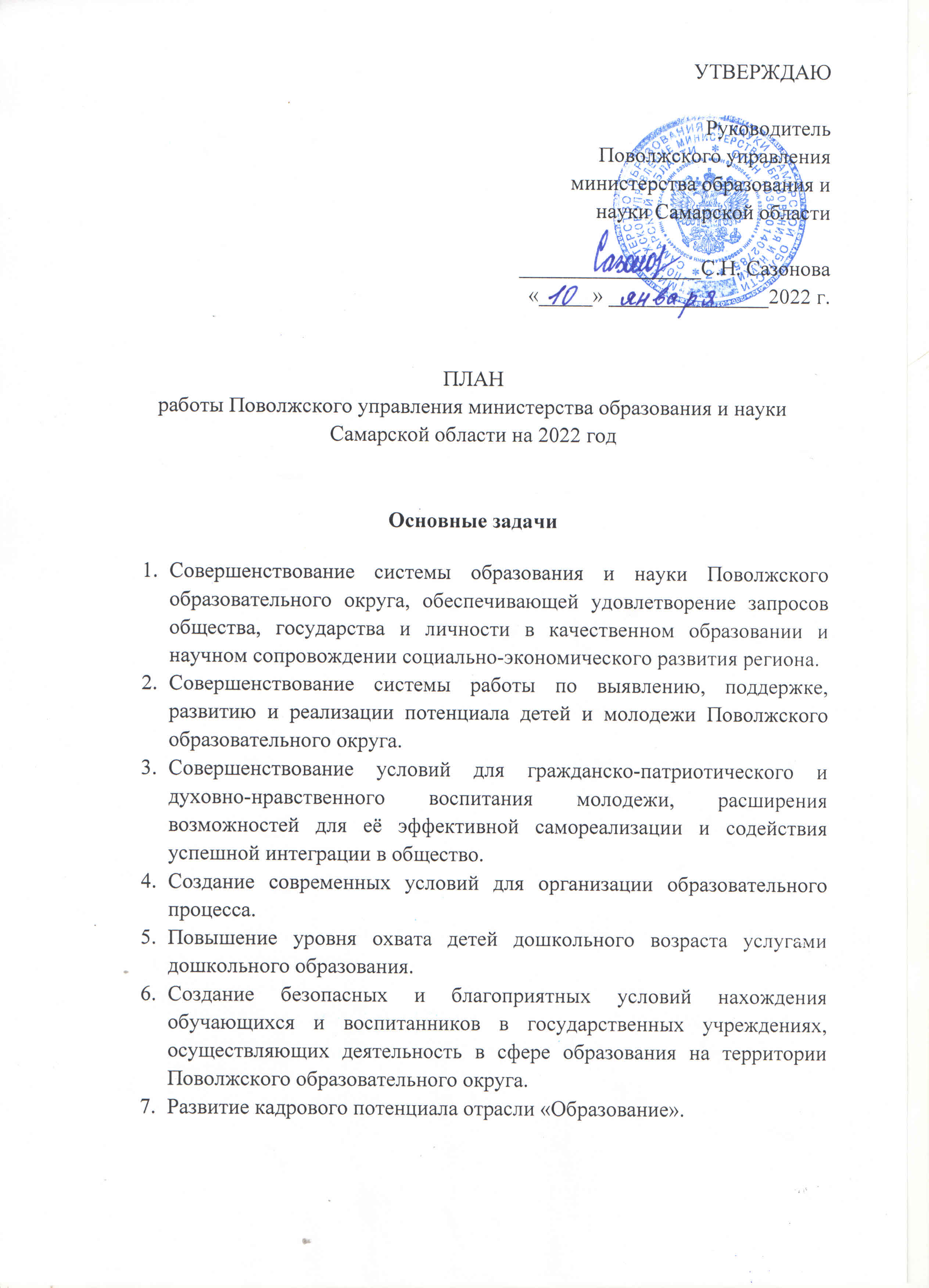 Отдел организации образовательных ресурсовНормативно-правовое обеспечение образования1.1. Разработать проекты приказов Поволжского управления министерства образования и науки Самарской области:Январь1.1.1. Об утверждении государственного задания на 2021 год образовательным учреждениям, подведомственным Поволжскому управлению.Отв.: Аникина Н.В., Попова Е.В.1.1.2. О проведении оценки эффективности (качества) работы руководителей государственных образовательных учреждений и организации работы экспертной комиссии по установлению стимулирующих выплат руководителям государственных образовательных учреждений, подведомственных Поволжскому управлению министерства образования и науки Самарской области. Отв.: Аникина Н.В., Попова Е.В.1.1.3. Об установлении государственным образовательным учреждениям групп по оплате труда руководителей.Отв.: Аникина Н.В., Попова Е.В.1.1.4. О назначении лиц, уполномоченных на проведение контрольных мероприятий по организации работы по предупреждению коррупционных правонарушений в образовательных учреждениях.Отв.: Клычкова М.С.1.1.5. О назначении лиц, ответственных за выполнение мероприятий Ведомственной целевой программы «Противодействие коррупции в сфере деятельности министерства образования и науки Самарской области» на 2022 – 2024 годы.Отв.: Клычкова М.С.1.1.6. О Плане мероприятий Поволжского управления министерства образования и науки самарской области в области гражданской обороны, предупреждения и ликвидации чрезвычайных ситуаций, обеспечения пожарной безопасности и безопасности людей на водных бассейнах на 2022 год.Февраль1.1.7. Об осуществлении  контроля за организацией специальных (школьных) перевозок обучающихся  общеобразовательных учреждений Поволжского образовательного округа.Отв.: Аникина Н.В.1.1.8. О внесении изменений в приказ «Об утверждении государственного задания на 2021 год образовательным учреждениям, подведомственным Поволжскому управлению».Отв.: Аникина Н.В., Попова Е.В.1.1.9. Об установлении надбавок за эффективность (качество) работы руководителям образовательных учреждений.Отв.: Аникина Н.В., Попова Е.В.1.1.10. Об утверждении декомпозрованных показателей эффективности деятельности образовательных учреждений на 2022 год.Отв.: Аникина Н.В., Попова Е.В., Пивсаева Т.А., Буренова Т.А.Март1.1.11. О внесении изменений в приказ о закреплении государственных бюджетных общеобразовательных учреждений за территорией городского округа Новокуйбышевск Самарской области.Отв.: Аникина Н.В., Стародубцев Р.С.1.1.12. О внесении изменений в приказ о закреплении государственных бюджетных общеобразовательных учреждений за территорией муниципального района Волжский.Отв.: Аникина Н.В., Стародубцев Р.С.1.2. Разработать проекты распоряжений Поволжского управления министерства образования и науки Самарской области:Январь1.2.1. О рабочей группе по реализации ведомственной целевой программы «Противодействие коррупции в сфере деятельности министерства образования и науки Самарской области» на 2022 – 2024 годы.Отв.: Клычкова М.С.1.2.2. О создании Комиссии Поволжского управления министерства образования и науки Самарской области по противодействию коррупции.Отв.: Клычкова М.С.Май1.2.3. О создании комиссии по приемке образовательных учреждений, подведомственных Поволжскому управлению к началу 2020 – 2021 учебного года.Отв.: Аникина Н.В., Попова Е.В.1.2.4. О проведении конкурса на включение в кадровый резерв руководителей образовательных учреждений, подведомственных Поволжскому управлению.Отв.: Аникина Н.В., Попова Е.В.Июнь1.2.5. О приемке образовательных учреждений к новому учебному году.Отв.: Аникина Н.В., Попова Е.В.Июль1.2.6. О проведении августовского совещания педагогических работников ОУ г.о. Новокуйбышевск и м.р. Волжский.Отв.: Аникина Н.В., Попова Е.В.АвгустСентябрь1.2.7. Об организации сбора статистической информации, необходимой для проведения федерального статистического наблюдения в сфере общего образования за 2021/2022 учебный год.Отв.: Аникина Н.В., Попова Е.В., Стародубцев Р.С.1.2.8. Об организации и проведении дней учреждений профобразования на территории г.о. Новокуйбышевск.Отв.: Аникина Н.В., Попова Е.В.1.2.9. О проведении комплекса мероприятий, направленных на укрепление и сохранение здоровья учащихся и воспитанников в ОУ.Отв.: Аникина Н.В.1.2.10. О подготовке и проведении торжественного мероприятия, посвященного «Дню Учителя».Отв.: Аникина Н.В., Попова Е.В.Октябрь1.2.11. О проведении инструкторско - методического занятия по обеспечению безопасности дорожного движения при организации школьных перевозок.Отв.: Аникина Н.В.1.2.12. Об усилении мероприятий по профилактике гриппа.Отв.: Аникина Н.В.Ноябрь1.2.13. О внесении изменений в приказ «Об утверждении государственного задания на 2021 год образовательным учреждениям, подведомственным Поволжскому управлению».Отв.: Аникина Н.В., Попова Е.В.Декабрь1.2.14. О мерах по обеспечению санитарно-эпидемиологического благополучия.Отв.: Аникина Н.В.1.2.15. О дополнительных мерах по обеспечению безопасности в дни проведения праздничных мероприятий.Отв.: Аникина Н.В.В течение года1.2.16. Проекты распоряжений «Об устранении нарушений и недостатков, выявленных в ходе проведения мероприятий по контролю за организацией специальных (школьных) перевозок обучающихся в общеобразовательных учреждениях г.о. Новокуйбышевск и м.р. Волжский» Отв.: Аникина Н.В.1.2.17. Проекты распоряжений «Об устранении нарушений и недостатков, выявленных в ходе проведения мероприятий по контролю за организацией горячего питания обучающихся в общеобразовательных учреждениях г.о. Новокуйбышевск и м.р. Волжский».Отв.: Аникина Н.В.1.2.18. Проекты распоряжений «О предоставлении школьных автобусов».Отв.: Аникина Н.В.1.2.19. Проекты распоряжений «О рассмотрении обращений».Отв.: Аникина Н.В., Клычкова М.С., Попова Е.В., Стародубцев Р.С.1.2.20. Проекты приказов «О проведении мероприятий по контролю за организацией горячего питания обучающихся в образовательных учреждениях».Отв.: Аникина Н.В.1.2.21. Проекты приказов «О проведении мероприятий по контролю за организацией школьных перевозок в образовательных учреждениях».Отв.: Аникина Н.В.1.2.22. Проекты приказов «Об утверждении изменений в Уставы ГБОУ».Отв.: Аникина Н.В., Клычкова М.С.1.2.23. Проекты приказов «О дисциплинарном взыскании», «О снятии дисциплинарного взыскания».Отв.: Аникина Н.В., Клычкова М.С.1.2.24. Проекты приказов «Об утверждении Акта контрольного мероприятия по организации работы по предупреждению коррупционных правонарушений».Отв.: Аникина Н.В., Клычкова М.С.II. Организационное обеспечение образованияЯнварь2.1. Подготовить заявку на целевую подготовку специалистов с учетом текущей и перспективной потребности учреждений образования города или района в специалистах соответствующей квалификации в соответствии с договором о целевой подготовке специалистов.Отв.: Аникина Н.В.2.2. Организовать заседание рабочей группы по определению группы оплаты труда руководящих работников государственных  образовательных учреждений.Отв.: Аникина Н.В., Попова Е.В.2.3. Организовать работу по реализации Постановления Правительства Самарской области от 29.10.2010 г. № 570 «О мерах социальной поддержки выпускников образовательных учреждений высшего образования и профессиональных образовательных учреждений, обучающихся по педагогическим специальностям».Отв.: Аникина Н.В.2.4. Организовать работу программы «Земский учитель», предусматривающей осуществление единовременной компенсационной выплаты в размере 1 млн. рублей учителю, прибывшему (переехавшему) на работу в сельскиенаселенные пункты, либо рабочие поселки, либо поселки городского типа, либо города с населением до 50 тыс. человек.Отв.: Аникина Н.В.2.5. Организовать проведение плановых проверок подведомственных Поволжскому управлению учреждений в рамках ведомственного контроля за соблюдением трудового законодательства и иных нормативных актов, содержащих нормы трудового права на 2022 год.Отв.: Клычкова М.С.2.6. Организовать проведение в 2022 году контрольных мероприятий по организации работы по предупреждению коррупционных правонарушений в образовательных организациях, подведомственных Поволжскому управлению.Отв.: Клычкова М.С.2.7. Организация работы экспертной комиссии по установлению стимулирующих выплат руководителям подведомственных образовательных учреждений.Отв.: Аникина Н.В., Попова Е.В.2.8. Организация работы по мониторингу выполнения ОУ государственного задания за истекший год.Отв. Попова Е.В.2.9. Организовать работу по своду проверок ГБОУ контролирующими органами в 2021 г.Отв.: Клычкова М.С.2.10. Разработать План мероприятий Поволжского управления министерства образования и науки самарской области в области гражданской обороны, предупреждения и ликвидации чрезвычайных ситуаций, обеспечения пожарной безопасности и безопасности людей на водных бассейнах на 2022 год.Отв.: Аникина Н.В.Февраль2.11. Организация собеседования с руководителями ОУ по итогам оценки эффективности деятельности за прошедший календарный годОтв.: Аникина Н.В., Попова Е.В.2.12. Организовать работу в рамках «Дорожной карты» по созданию и открытию центров образования естественнонаучной и технологической направленностей в 2022 году.Отв.: Аникина Н.В., Стародубцев Р.С.Март2.13. Организовать работу по подготовке отчета территориального управления по выполнению критериев эффективности деятельности за 1 квартал.Отв.: Аникина Н.В, Попова Е.В. 2.14. Организовать заседание Коллегии Поволжского управления.Отв.: Аникина Н.В., Стародубцев Р.С.2.15.Организовать работу по мониторингу выполнения  образовательными учреждениями государственного задания за 1 квартал.	Отв.: Попова Е.В.2.16. Организовать заседание рабочей группе по реализации ведомственной целевой программы «Противодействие коррупции в сфере деятельности министерства образования и науки Самарской области» на 2022 – 2024 годы.Отв.: Клычкова М.С.2.17. Организовать заседание Комиссии Поволжского управления министерства образования и науки Самарской области по противодействию коррупции.Отв.: Клычкова М.С.2.18. Организовать работу по формированию отчета по проверкам ОО контрольными органами по реализации нацпроектов.Отв.: Клычкова М.С.2.19. Организовать работу по формированию отчета о мониторинге фактов коррупционных проявлений в подведомственных учреждения.Отв.: Клычкова М.С.2.20. Организовать работу по формированию отчета по обращениям граждан о нарушении их прав на общедоступное и бесплатное образование и работе, проведенной по их рассмотрениям.Отв.: Клычкова М.С.2.21. Организовать работу по формированию отчета о проведении плановых проверок в рамках ведомственного контроля за соблюдением трудового законодательства и иных нормативных правовых актов, содержащих нормы трудового права.Отв.: Клычкова М.С.2.22. Организовать работу по формированию отчета об исполнении мероприятий Ведомственной целевой программы «Противодействие коррупции в сфере деятельности министерства образования и науки Самарской области» на 2022- 2024 годы.Отв.: Клычкова М.С.Апрель2.23. Организовать работу в рамках «Дорожной карты» по созданию и открытию центров образования естественнонаучной и технологической направленностей в 2022 году.Отв.: Аникина Н.В., Стародубцев Р.С.2.24. Организовать проведение гражданско-патриотической акции «День призывника».Отв.: Аникина Н.В., Попова Е.В.2.25. Организовать работу по комплектованию ОУ на 2023 -2025 годы.Отв.: Аникина Н.В., Стародубцев Р.С., Попова Е.В.Май2.26. Организовать подготовку подведомственными образовательными учреждениями планов по подготовке к новому учебному году.Отв.: Аникина Н.В., Попова Е.В.2.27. Организовать проведение конкурса на включение в кадровый резерв руководителей образовательных учреждений, подведомственных Поволжскому управлению.Отв.: Аникина Н.В., Попова Е.В.Июнь2.28. Организовать работу по подготовке отчета территориального управления по выполнению критериев эффективности деятельности за 1 полугодие.Отв.: Аникина Н.В, Попова Е.В. 2.29. Организовать заседание Коллегии Поволжского управления.Отв.: Аникина Н.В., Стародубцев Р.С.2.30. Организовать работу по мониторингу выполнения  образовательными учреждениями государственного задания за 2 квартал.	Отв. Попова Е.В.2.31. Организовать заседание рабочей группе по реализации ведомственной целевой программы «Противодействие коррупции в сфере деятельности министерства образования и науки Самарской области» на 2022 – 2024 годы.Отв.: Клычкова М.С.2.32. Организовать заседание Комиссии Поволжского управления министерства образования и науки Самарской области по противодействию коррупции.Отв.: Клычкова М.С.2.33. Организовать работу по подготовке отчета о предоставлении гражданам бесплатной юридической помощи.Отв.: Клычкова М.С.2.34. Организовать работу по формированию отчета по проверкам ОО контрольными органами по реализации нацпроектов.Отв.: Клычкова М.С.2.35. Организовать работу по формированию отчета о мониторинге фактов коррупционных проявлений в подведомственных учреждения.Отв.: Клычкова М.С.2.36. Организовать работу по формированию отчета по обращениям граждан о нарушении их прав на общедоступное и бесплатное образование и работе, проведенной по их рассмотрениям.Отв.: Клычкова М.С.2.37. Организовать работу по формированию отчета о проведении плановых проверок в рамках ведомственного контроля за соблюдением трудового законодательства и иных нормативных правовых актов, содержащих нормы трудового права.Отв.: Клычкова М.С.2.38. Организовать работу по формированию отчета об исполнении мероприятий Ведомственной целевой программы «Противодействие коррупции в сфере деятельности министерства образования и науки Самарской области» на 2022- 2024 годы.Отв.: Клычкова М.С.Июль2.39. Организационные мероприятия по подготовке работы комиссии по приемке образовательных учреждений к новому учебному году.Отв.: Аникина Н.В., Попова Е.В.2.40. Организационные мероприятия по подготовке и проведению августовского совещания педагогических работников.Отв.: Аникина Н.В., Попова Е.В.Август2.41. Организационные мероприятия по подготовке итогового доклада руководителя на августовском совещании  работников образования.Отв.: Аникина Н.В., Попова Е.В.2.42. Организационные мероприятия по формированию делегации Поволжского управления для участия в областной педагогической конференции.Отв.: Аникина Н.В.2.43. Организационные мероприятия по подписанию Актов о приемке образовательных учреждений к новому учебному году.Отв.: Аникина Н.В., Попова Е.В.Сентябрь2.44. Организовать открытие центров образования естественнонаучной и технологической направленностей.Отв.: Аникина Н.В., Стародубцев Р.С.2.45. Организация работы по подготовке наградных документов на педагогических работников к торжественному собранию, посвящённому международному Дню учителя.Отв.: Аникина Н.В.2.46. Организовать работу по подготовке отчета территориального управления по выполнению критериев эффективности деятельности за 3 квартал.Отв.: Аникина Н.В, Попова Е.В. 2.47. Организовать заседание Коллегии Поволжского управления.Отв.: Аникина Н.В., Стародубцев Р.С.2.48. Организовать заседание рабочей группе по реализации ведомственной целевой программы «Противодействие коррупции в сфере деятельности министерства образования и науки Самарской области» на 2022 – 2024 годы.Отв.: Клычкова М.С.2.49. Организовать заседание Комиссии Поволжского управления министерства образования и науки Самарской области по противодействию коррупции.Отв.: Клычкова М.С.2.50. Организовать работу по формированию отчета по проверкам ОО контрольными органами по реализации нацпроектов.Отв.: Клычкова М.С.2.51. Организовать работу по формированию отчета о мониторинге фактов коррупционных проявлений в подведомственных учреждения.Отв.: Клычкова М.С.2.52. Организовать работу по формированию отчета по обращениям граждан о нарушении их прав на общедоступное и бесплатное образование и работе, проведенной по их рассмотрениям.Отв.: Клычкова М.С.2.53. Организовать работу по формированию отчета о проведении плановых проверок в рамках ведомственного контроля за соблюдением трудового законодательства и иных нормативных правовых актов, содержащих нормы трудового права.Отв.: Клычкова М.С.2.54. Организовать работу по формированию отчета об исполнении мероприятий Ведомственной целевой программы «Противодействие коррупции в сфере деятельности министерства образования и науки Самарской области» на 2022- 2024 годы.Отв.: Клычкова М.С.Октябрь2.55. Организовать  работу по подготовке и проведению инструкторско - методического занятия по обеспечению безопасности дорожного движения при организации школьных перевозок.Отв.: Аникина Н.В.2.56. Организовать  работу по предоставлению профессиональными образовательными организациями федеральной статистической отчетности.Отв.: Попова Е.В.2.57. Организовать работу по уточнению комплектования ОУ на 01.09.2022 Отв.: Аникина Н.В., Стародубцев Р.С., Попова Е.В.Декабрь2.58. Сформировать резерв педагогических работников для направления на работу по контракту в заграншколы при дипломатических посольствах Российской Федерации.Отв.: Аникина Н.В.2.59. Организация работы по представлению в министерство образования и науки Самарской области кандидатур работников подведомственных образовательных учреждений для представления к государственным наградам РФ и отраслевым наградам Министерства образования и науки РФ.Отв.: Аникина Н.В.2.60. Организовать заседание Коллегии Поволжского управления.Отв.: Аникина Н.В., Стародубцев Р.С.2.61. Организовать работу по подготовке отчета территориального управления по выполнению критериев эффективности деятельности за год.Отв.: Аникина Н.В, Попова Е.В. 2.62. Организовать работу по уточнению комплектования на 01.01.2023 годаОтв.: Аникина Н.В, Стародубцев Р.С.,  Попова Е.В. 2.63. Организовать заседание рабочей группе по реализации ведомственной целевой программы «Противодействие коррупции в сфере деятельности министерства образования и науки Самарской области» на 2022 – 2024 годы.Отв.: Клычкова М.С.2.64. Организовать заседание Комиссии Поволжского управления министерства образования и науки Самарской области по противодействию коррупции.Отв.: Клычкова М.С.2.65. Организовать работу по подготовке отчета о предоставлении гражданам бесплатной юридической помощи.Отв.: Клычкова М.С.2.66. Организовать работу по формированию отчета по проверкам ОО контрольными органами по реализации нацпроектов.Отв.: Клычкова М.С.2.67. Организовать работу по формированию отчета о мониторинге фактов коррупционных проявлений в подведомственных учреждения.Отв.: Клычкова М.С.2.68. Организовать работу по формированию отчета по обращениям граждан о нарушении их прав на общедоступное и бесплатное образование и работе, проведенной по их рассмотрениям.Отв.: Клычкова М.С.2.69. Организовать работу по формированию отчета о проведении плановых проверок в рамках ведомственного контроля за соблюдением трудового законодательства и иных нормативных правовых актов, содержащих нормы трудового права.Отв.: Клычкова М.С.2.70. Организовать работу по формированию Плана проверок в рамках ведомственного контроля за соблюдением трудового законодательства и иных нормативных правовых актов, содержащих нормы трудового права на 2023 год.Отв.: Клычкова М.С.2.71. Организовать работу по формированию отчета об исполнении мероприятий Ведомственной целевой программы «Противодействие коррупции в сфере деятельности министерства образования и науки Самарской области» на 2022- 2024 годы.Отв.: Клычкова М.С.В течение года2.72. Организовать проведение мероприятий по осуществлению единовременных компенсационных выплат в размере 1 млн. рублей учителю, прибывшему (переехавшему) на работу в сельские населенные пункты, либо рабочие поселки, либо поселки городского типа, либо города с населением до 50 тыс. человек.Отв.: Аникина Н.В.2.73. Организовать работу по рассмотрению обращений граждан.Отв.: Аникина Н.В., Клычкова М.С., Попова Е.В., Стародубцев Р.С.2.74. Организовать работу горячей линии по вопросу приема в первый класс.Отв.: Аникина Н.В., Стародубцев Р.С.2.75. Организовать работу по рассмотрению представлений и протестов прокуратург. Новокуйбышевск и м.р. Волжский повопросам нарушения законодательства.Отв.: Аникина Н.В., Клычкова М.С., Попова Е.В., Стародубцев Р.С.2.76. Организовать работу по сбору статистической отчетности ОУ в рамках компетенции отдела.Отв.: Аникина Н.В., Попова Е.В., Стародубцев Р.С.2.77. Организовать работу с бланками документов об образовании государственного образца профессиональных образовательных организаций.Отв.: Попова Е.В.2.78. Организовать работу профессиональных образовательных учреждений по профилактике правонарушений среди лиц, проповедующих идеи экстремизма, способствующих деятельности правоохранительных органов по пресечению терроризма.Отв. Попова Е.В.2.79. Организовать работу по подготовке материалов для проведения аттестации директоров образовательных учреждений.Отв.: Аникина Н.В., Попова Е.В.2.80. Организовать мероприятия по формированию государственного задания ОУ.Отв.: Аникина Н.В., Попова Е.В.2.81. Организовать мероприятия по получению новых школьных автобусов.Отв.: Аникина Н.В.2.82. Организация работы по представлению кандидатур работников подведомственных образовательных учреждений для награждения Почётной грамотой, Благодарностью Губернатора, министра образования и науки Самарской области, глав муниципальных образований в связи с профессиональным праздником - к юбилейным и памятным датам.Отв.: Аникина Н.В.2.83. Организовать работу горячей линии по противодействию коррупции, в том числе незаконному сбору денежных средств.Отв.: Аникина Н.В., Клычкова М.С., Попова Е.В.2.84. Организационная работа по сбору отчетов об устранении нарушений выявленных в рамках ведомственного контроля за соблюдением трудового законодательства.                                   Отв.: Клычкова М.С.	2.85. Организовать работу по внесению изменений в Уставы ГБОУ.Отв.: Клычкова М.С.	2.86. Организовать работу по привлечению к дисциплинарному взысканию или снятию дисциплинарных взысканий с директоров ОУ.Отв.: Клычкова М.С.	2.87. Организовать сбор информации по охвату вакцинацией от гриппа сотрудников и обучающихся ОО.Отв.: Аникина Н.В.2.88. Организовать сбор информации по охвату вакцинацией от ковида сотрудников ОО.Отв.: Аникина Н.В.2.89. Организовать сбор информации по заболеваемости сотрудников ОО.Отв.: Аникина Н.В.2.90. Организовать сбор информации по заболеваемости учащихся ОО.Отв.: Аникина Н.В.2.91. Организовать сбор информации по закрытым ОО в связи с заболеваемостью.Отв.: Аникина Н.В.III. Методическое и информационное обеспечениеЯнварь3.1. Информирование ОУ о проверках контролирующими органами в 2022 году.Отв.: Клычкова М.С.3.2. Подготовить информацию о потребностях в  школьных автобусах на новые маршруты и замене школьных автобусов. Отв.: Аникина Н.В.Февраль3.3. Сбор информации и подготовка отчета о несчастных случаях за 2021 год с обучающимися (воспитанниками) и работниками образовательных организаций.Отв.: Аникина Н.В.Апрель3.4. Участие в сборе и обработке статистической информации по общеобразовательным учреждениям (ОО-2) в рамках компетенции отдела.Отв.: Аникина Н.В., Попова Е.В., Стародубцев Р.С.Июль3.5. Мониторинг выполнения контрольных цифр приема учреждениями профессионального образования.Отв.: Попова Е.В.Август3.6. Мониторинг выполнения контрольных цифр приема учреждениями профессионального образования.Отв.: Попова Е.В.Сентябрь3.7. Мониторинг выполнения контрольных цифр приема учреждениями профессионального образования.Отв.: Попова Е.В.3.8. Подготовить информацию об общественных презентациях публичных докладов руководителей ОУ.Отв.: Аникина Н.В., Попова Е.В.3.9. Участие в сборе и обработке статистической информации по общеобразовательным учреждениям (ОО-1) в рамках компетенции отдела.Отв.: Аникина Н.В., Попова Е.В., Стародубцев Р.С.3.10. Участие в сборе и обработке статистической информации по профессиональным образовательным учреждениям в рамках компетенции отдела (ПО-1).Отв.: Аникина Н.В., Попова Е.В., Стародубцев Р.С.Октябрь3.11. Мониторинг эффективности участия родителей (законных представителей) учащихся в управлении общеобразовательными организациями.Отв.: Аникина Н.В., Попова Е.В.3.12. Подготовить заявку на бланки документов государственного образца на 2021 год.Отв.: Попова Е.В.Декабрь3.13. Подготовить отчет по использованию бланков документов государственного образца за 2021 год.Отв.: Попова Е.В.В течение года3.14. Подготовить информацию для выступлений руководителя ПУ МОНСО на планерках Глав муниципальных образований.Отв.: Аникина Н.В., Попова Е.В., Стародубцев Р.С.3.15. Организовать работу по информационному обеспечению школ по вопросу приема в первый класс.Отв.: Аникина Н.В., Стародубцев Р.С.3.16. Мониторинг о частичном и полном закрытии ОУ по причине заболеваемости простудными заболеваниями.Отв.: Аникина Н.В.3.17. Мониторинг о частичном и полном закрытии ОУ по причине обусловленных низкой температурой воздуха.Отв.: Аникина Н.В.3.18. Мониторинг организации подвоза учащихся школьными автобусами по Поволжскому округу.Отв.: Аникина Н.В.3.19. Мониторинг охвата учащихся горячим питанием по ОУ Поволжского округа.Отв.: Аникина Н.В.3.20. Мониторинг отслеживания школьных перевозок по системе слежения ГЛОНАСС.Отв.: Аникина Н.В.3.21. Мониторинг количества отсутствующих учащихся по причине простудных заболеваний в ГБОУ. Отв.: Аникина Н.В.3.22. Мониторинг эффективности использования оборудования, поступившего в общеобразовательные организации.Отв.: Аникина Н.В., Стародубцев Р.С.3.23. Мониторинг выполнения государственных заданий образовательных учреждений.Отв.: Попова Е.В.3.24. Информационное обеспечение школ по вопросам изменения законодательства.Отв.: Клычкова М.С.3.25. Мониторинг нарушений, выявленных при проверках в рамках ведомственного контроля за соблюдением трудового законодательства и иных нормативных актов, содержащих нормы трудового права.Отв.: Клычкова М.С.IV. Аналитическая работа и прогнозированиеЯнварь4.1. Анализ объемных показателей деятельности  подведомственных  образовательных организаций.Отв.: Аникина Н.В., Попова Е.В.4.2. Анализ критериев эффективности работы директоров ГБОУ.Отв.: Аникина Н.В., Попова Е.В.Март4.3. Подготовить информацию по проверкам ОО контрольными органами по реализации нацпроектов.Отв.: Клычкова М.С.4.4. Подготовить информацию по фактам коррупционных проявлений в подведомственных учреждениях.Отв.: Клычкова М.С.4.5. Подготовить информацию по обращениям граждан о нарушении их прав на общедоступное и бесплатное образование и работе, проведенной по их рассмотрениям.Отв.: Клычкова М.С.4.6. Подготовить информацию о проведении плановых проверок в рамках ведомственного контроля за соблюдением трудового законодательства и иных нормативных правовых актов, содержащих нормы трудового права.Отв.: Клычкова М.С.4.7. Подготовить информацию об исполнении мероприятий Ведомственной целевой программы «Противодействие коррупции в сфере деятельности министерства образования и науки Самарской области» на 2022- 2024 годы.Отв.: Клычкова М.С.4.8. Подготовить Протокол заседания рабочей группы по исполнению мероприятий Ведомственной целевой программы «Противодействие коррупции в сфере деятельности министерства образования и науки Самарской области» на 2022- 2024 годы..Отв.: Клычкова М.С.4.9. Подготовить Протокол заседания Комиссии Поволжского управления по противодействию коррупции.Отв.: Клычкова М.С.Май4.10. Подготовить информацию по прогнозу количества обучающихся в следующем учебном году.Отв.: Аникина Н.В., Попова Е.В., Стародубцев Р.С.4.11. Подготовка информационной записки по итогам предварительного комплектования учащихся подведомственных общеобразовательных учреждений.Отв.: Аникина Н.В., Стародубцев Р.С.Июнь4.12. Подготовить информациюо предоставлении гражданам бесплатной юридической помощи.Отв.: Клычкова М.С.4.13. Подготовить информацию по проверкам ОО контрольными органами по реализации нацпроектов.Отв.: Клычкова М.С.4.14. Подготовить информацию по фактам коррупционных проявлений в подведомственных учреждениях.Отв.: Клычкова М.С.4.15. Подготовить информацию по обращениям граждан о нарушении их прав на общедоступное и бесплатное образование и работе, проведенной по их рассмотрениям.Отв.: Клычкова М.С.4.16. Подготовить информацию о проведении плановых проверок в рамках ведомственного контроля за соблюдением трудового законодательства и иных нормативных правовых актов, содержащих нормы трудового права.Отв.: Клычкова М.С.4.17. Подготовить информацию об исполнении мероприятий Ведомственной целевой программы «Противодействие коррупции в сфере деятельности министерства образования и науки Самарской области» на 2022- 2024 годы.Отв.: Клычкова М.С.4.18. Подготовить Протокол заседания рабочей группы по исполнению мероприятий Ведомственной целевой программы «Противодействие коррупции в сфере деятельности министерства образования и науки Самарской области» на 2022- 2024 годы..Отв.: Клычкова М.С.4.19. Подготовить Протокол заседания Комиссии Поволжского управления по противодействию коррупции.Отв.: Клычкова М.С.Сентябрь4.20. Подготовка итогового отчета о результатах анализа состояния и перспектив развития системы образования Поволжского управления министерства образования и науки Самарской области.Отв.: Аникина Н.В., Стародубцев Р.С.4.21. Подготовить аналитическую справку по результатам подготовки учреждений к новому учебному году.Отв.: Аникина Н.В., Попова Е.В.4.22. Подготовить информацию по проверкам ОО контрольными органами по реализации нацпроектов.Отв.: Клычкова М.С.4.23. Подготовить информацию по фактам коррупционных проявлений в подведомственных учреждениях.Отв.: Клычкова М.С.4.24. Подготовить информацию по обращениям граждан о нарушении их прав на общедоступное и бесплатное образование и работе, проведенной по их рассмотрениям.Отв.: Клычкова М.С.4.25. Подготовить информацию о проведении плановых проверок в рамках ведомственного контроля за соблюдением трудового законодательства и иных нормативных правовых актов, содержащих нормы трудового права.Отв.: Клычкова М.С.4.26. Подготовить информацию об исполнении мероприятий Ведомственной целевой программы «Противодействие коррупции в сфере деятельности министерства образования и науки Самарской области» на 2022- 2024 годы.Отв.: Клычкова М.С.4.27. Подготовить Протокол заседания рабочей группы по исполнению мероприятий Ведомственной целевой программы «Противодействие коррупции в сфере деятельности министерства образования и науки Самарской области» на 2022- 2024 годы..Отв.: Клычкова М.С.4.28. Подготовить Протокол заседания Комиссии Поволжского управления по противодействию коррупции.Отв.: Клычкова М.С.Октябрь4.29. Подготовить аналитическую записку о выполнении учреждениями профессионального образования контрольных цифр приема, установленных МОН СО, на 2021 год.Отв.: Аникина Н.В., Попова Е.В.Декабрь4.30. Анализ типичных проблем, содержащихся в жалобах родителей (законных представителей) учащихся.Отв.: Аникина Н.В., Клычкова М.С.4.31. Подготовить информацию по проверкам ОО контрольными органами по реализации нацпроектов.Отв.: Клычкова М.С.4.32. Подготовить информацию по фактам коррупционных проявлений в подведомственных учреждениях.Отв.: Клычкова М.С.4.33. Подготовить информацию по обращениям граждан о нарушении их прав на общедоступное и бесплатное образование и работе, проведенной по их рассмотрениям.Отв.: Клычкова М.С.4.34. Подготовить информацию о проведении плановых проверок в рамках ведомственного контроля за соблюдением трудового законодательства и иных нормативных правовых актов, содержащих нормы трудового права.Отв.: Клычкова М.С.4.35. Подготовить информацию об исполнении мероприятий Ведомственной целевой программы «Противодействие коррупции в сфере деятельности министерства образования и науки Самарской области» на 2022- 2024 годы.Отв.: Клычкова М.С.4.36. Подготовить информациюо предоставлении гражданам бесплатной юридической помощи.Отв.: Клычкова М.С.4.37. Подготовить Протокол заседания рабочей группы по исполнению мероприятий Ведомственной целевой программы «Противодействие коррупции в сфере деятельности министерства образования и науки Самарской области» на 2022- 2024 годы.Отв.: Клычкова М.С.4.38. Подготовить Протокол заседания Комиссии Поволжского управления по противодействию коррупции.Отв.: Клычкова М.С.В течение года4.39. Подготовить справку об охвате учащихся горячим питанием.Отв.: Аникина Н.В.4.40. Подготовить аналитические справки по итогам контроля за организацией подвоза учащихся в ГБОУ округа.Отв.: Аникина Н.В.4.41. Подготовить аналитические справки по итогам контроля за организацией горячего питания учащихся в ГБОУ округа.Отв.: Аникина Н.В.4.42. Организовать реализацию мероприятий Комплекса мер (дорожной карты) по внедрению цифровой образовательной среды в общеобразовательных организациях Поволжского управления.Отв.: Аникина Н.В., Стародубцев Р.С.4.43. Подготовить Акты контрольных мероприятий по организации работы по предупреждению коррупционных правонарушений.Отв.: Клычкова М.С.4.44. Подготовить Акты по проведению проверки трудового законодательства.Отв.: Клычкова М.С.V. Заседания коллегиальных органовМарт5.1. Заседание Коллегии Поволжского управления.Отв.: Аникина Н.В., Стародубцев Р.С.5.2. Заседание Комиссии по противодействию коррупции в Поволжском управлении.Отв.: Клычкова М.С.5.3. Заседание Рабочей группы по исполнению мероприятий Ведомственной целевой программы «Противодействие коррупции в сфере деятельности министерства образования и науки Самарской области» на 2022- 2024 годы..Отв.: Клычкова М.С.Июнь5.4. Заседание Комиссии по противодействию коррупции в Поволжском управлении.Отв.: Клычкова М.С.5.5. Заседание Рабочей группы по исполнению мероприятий Ведомственной целевой программы «Противодействие коррупции в сфере деятельности министерства образования и науки Самарской области» на 2022- 2024 годы.Отв.: Клычкова М.С.Август5.6. Заседание Коллегии Поволжского управления.Отв.: Аникина Н.В., Стародубцев Р.С.Сентябрь5.7. Заседание Комиссии по противодействию коррупции в Поволжском управлении.Отв.: Клычкова М.С.5.8. Заседание Рабочей группы по исполнению мероприятий Ведомственной целевой программы «Противодействие коррупции в сфере деятельности министерства образования и науки Самарской области» на 2022- 2024 годы.Отв.: Клычкова М.С.Октябрь5.9. Заседание Коллегии Поволжского управления.Отв.: Аникина Н.В., Стародубцев Р.С.Декабрь      5.10. Заседание Коллегии Поволжского управления.Отв.: Аникина Н.В., Стародубцев Р.С.5.11. Заседание Комиссии по противодействию коррупции в Поволжском управлении.Отв.: Клычкова М.С.5.12. Заседание Рабочей группы по исполнению мероприятий Ведомственной целевой программы «Противодействие коррупции в сфере деятельности министерства образования и науки Самарской области» на 2022- 2024 годы..Отв.: Клычкова М.С.VI. Совещания, семинарыСентябрь6.1. Проведение совещаний с руководителями ОУ по организации подвоза.Отв.: Аникина Н.В.В течение года6.2. Участие в совещаниях в рамках компетенции отдела.Отв.: Аникина Н.В., Клычкова М.С., Попова Е.В., Стародубцев Р.С.6.3. Участие в работе призывной комиссии.Отв.: Попова Е.В., Стародубцев Р.С.6.4. Освещение вопросов о поступлении в общеобразовательные организации материально-технических ресурсов на муниципальных и межмуниципальных родительских собраниях.Отв.: Аникина Н.В., Попова Е.В.VII. Массовые мероприятияАвгуст7.1. Августовская конференция работников образования Поволжского округа.Отв.: Аникина Н.В., Попова Е.В.Сентябрь7.2. Торжественное открытие центра цифрового образования детей.Отв.: Аникина Н.В., Стародубцев Р.С.Октябрь7.3.Торжественное мероприятие, посвященное  Международному празднику – Дню учителя.Отв.: Аникина Н.В., Попова Е.В.Декабрь7.4. Территориальный конкурс на лучшее новогоднее оформление среди образовательных учреждений Поволжского управления министерства образования и науки Самарской области.Отв.: Аникина Н.В., СтародубцевVIII. Инспектирование, контроль и надзор в сфере образованияФевраль - Декабрь8.1. Проведение плановых проверок подведомственных Поволжскому управлению учреждений в рамках ведомственного контроля за соблюдением трудового законодательства и иных нормативных актов, содержащих нормы трудового права на 2022 год.Отв.: Клычкова М.С.8.2. Проведение в 2022 году контрольных мероприятий по организации работы по предупреждению коррупционных правонарушений в образовательных организациях, подведомственных Поволжскому управлению.Отв.: Клычкова М.С., Попова Е.В.8.3. Участие в выездных рассмотрениях обращений граждан.Отв.: Аникина Н.В., Клычкова М.С., Попова Е.В., Стародубцев Р.С.8.4. Мероприятия по контролю за организацией школьных перевозок ГБОУ округа.Отв.: Аникина Н.В.8.5. Мероприятия по контролю за организацией горячего питания ГБОУ округа.Отв.: Аникина Н.В.8.6. Участие в работе комиссии для экспертной оценки последствий сдачи в аренду помещений, находящихся в оперативном управлении у подведомственных учреждений.Отв.: Попова Е.В.Август8.7. Контроль за подготовкой ГБОУ к новому учебному году.Отв.: Аникина Н.В., Попова Е.В.Отдел реализации образовательных программ1.1. Разработать проекты приказов Поволжского управления министерства образования и науки Самарской области:Январь1.1.1. Об организации предоставления государственной услуги «Предоставление дошкольного образования по основной общеобразовательной программе, а также присмотра и ухода» в  2022 году Отв.: Гунина О.В.Май1.1.2. Об утверждении состава педагогов-организаторов ППЭ, технических специалистов на ОГЭОтв.: Пивсаева Т.А., Стрежнева Л.Ю.1.1.3. О распределении членов ГЭК, руководителей ППЭ, обучающихся и педагогов в ППЭ на ГИА-9                         	Отв.: Пивсаева Т.А., Стрежнева Л.Ю.Июнь1.1.4. О распределении членов ГЭК, руководителей ППЭ, обучающихся и педагогов в ППЭ на ГИА-9                         	Отв.: Пивсаева Т.А., Стрежнева Л.Ю.Июль1.1.5. Об организации совместного обследования состояния работы общеобразовательной организации по профилактике детского дорожно-транспортного травматизма и обучению детей основам безопасного поведения на дорогах.Отв.: Федорова В.П.Сентябрь1.1.6. О распределении членов ГЭК, руководителей ППЭ, обучающихся и педагогов в ППЭ на ГИА-9                         	Отв.: Пивсаева Т.А., Стрежнева Л.Ю.Ноябрь1.1.7. О назначении ответственных лиц за организацию и проведение ГИА выпускников 9-х классов; за подготовку базы данныхОтв.: Пивсаева Т.А, Стрежнева Л.Ю. 1.2. Разработать проекты распоряжений Поволжского управления министерства образования и науки Самарской области: Январь1.2.1. О проведении контрольных мероприятий  за  предоставлением государственной услуги «Предоставление дошкольного образования по основной общеобразовательной программе,  а также присмотр и уход»   в  структурных подразделениях государственных бюджетных общеобразовательных учреждений, реализующих основную общеобразовательную программу дошкольного образования, подведомственных Поволжскому управлению министерства образования  и науки Самарской области в 2022 годуОтв.: Гунина О.В.1.2.2. Об изучении и анализе правомерности освобождения родителей (законных представителей) на 100% или 50% от платы, взимаемой с родителей (законных представителей) за присмотр и уход за детьми, осваивающими образовательные программы дошкольного образования в государственных образовательных организациях, подведомственных Поволжскому управлению министерства образования и науки Самарской областиОтв.: Изибаева Л.М.1.2.2. О проведении итогового собеседования по русскому языку в образовательных организациях Поволжского образовательного округаОтв.: Пивсаева Т.А., Стрежнева Л.Ю.1.2.3. О назначении координатора, ответственного за видеонаблюдение  при проведении государственной итоговой аттестации по образовательным программам среднего общего образования на территории Поволжского образовательного округа Отв.:Пивсаева Т.А., Бобкова Е.В.1.2.4. Об  итогах проведения пробных экзаменов по русскому языку и математике обучающихся  11-х классах ОООтв.: Пивсаева Т.А., Бобкова Е.В.1.2.5. Об  итогах проведения пробных экзаменов по русскому языку и математике обучающихся  9-х классах ОООтв.: Пивсаева Т.А., Стрежнева Л.Ю.1.2.6. О проведении юнармейской военно-спортивной игры “Зарница Поволжья”Отв.: Пивсаева Т.А1.2.7. Об организации и проведении итогового сочинения (изложения) в дополнительные срокиОтв.: Пивсаева Т.А., Бобкова Е.В.1.2.8. О регистрации заявлений для  проведения государственной итоговой аттестации по  образовательным программам среднего общего образования в 2022 годуОтв.: Пивсаева Т.А., Бобкова Е.В.1.2.9.О принятии мер по повышению объективности проведения оценочных процедур результатов освоения общеобразовательных программ обучающимися ОО Поволжского управления.Отв. Пивсаева Т.А., Бобкова Е.В., Стрежнева Л.Ю. Февраль1.2.10. О проведении мониторинга качества подготовки обучающихся общеобразовательных организаций, подведомственных Поволжскому управлению,  в форме Всероссийских проверочных работОтв.: Пивсаева Т.А., Бобкова Е.В.1.2.11. О проведении обучающих семинаров по подготовке к государственной итоговой аттестации обучающихся, освоивших общеобразовательные программы основного общего и среднего общего образованияОтв.: Пивсаева Т.А., Бобкова Е.В., Стрежнева Л.Ю.1.2.12. О проведении акции «Единый день сдачи ЕГЭ родителями» на территории Поволжского образовательного  округаОтв.: Пивсаева Т.А., Бобкова Е.В.1.2.13. О проведении мониторинга по организации питания в подведомственных государственных образовательных учреждениях, реализующих программы дошкольного образования Отв.: Изибаева Л.М.Март1.2.14. О проведении учебных сборов для обучающихся 10-х классов ОО Поволжского округаОтв.: Пивсаева Т.А., Бобкова Е.В.1.2.15. Об утверждении  состава организаторов в/вне аудитории, технических специалистов, ответственных за видеонаблюдение,  технических специалистов  пунктов проведения государственной итоговой аттестации по образовательным программам среднего общего образования на территории  Поволжского образовательного округа в 2022 годуОтв.: Пивсаева Т.А., Бобкова Е.В.1.2.16. Об организации и проведении мониторингового исследования уровня обученности по предметам, сдаваемым на государственной итоговой аттестации,  обучающихся 10 классов, претендующих в 2023 году на получение аттестата о среднем общем образовании с отличиемОтв.: Пивсаева Т.А., Бобкова Е.В.1.2.17.  О внесении изменений в распоряжение  "О закреплении структурных подразделений государственных бюджетных общеобразовательных учреждений, реализующих основную общеобразовательную программу дошкольного образования, подведомственных Поволжскому управлению министерства образования и науки Самарской области,  за территорией муниципального района Волжский Самарской области”Отв.: Изибаева Л.М.1.2.18. О мерах по организации летнего отдыха, оздоровления и занятости обучающихся образовательных организаций Поволжского управления министерства образования и науки Самарской областиОтв.: Пивсаева Т.А., Федорова В.П.1.2.19. Об организации и проведении итогового собеседования (9 классы) в дополнительные срокиОтв.: Пивсаева Т.А., Стрежнева Л.Ю. Апрель1.2.20. Об организации и проведении итогового сочинения (изложения) в дополнительные срокиОтв.: Пивсаева Т.А., Бобкова Е.В.1.2.21. Об организации доставки экзаменационных материалов для проведения государственной итоговой аттестации по образовательным программам среднего общего образованияОтв.: Пивсаева Т.А., Бобкова Е.В.1.2.22. О порядке окончания 2021/2022 учебного годаОтв.: Пивсаева Т.А., Бобкова Е.В.1.2.23. Об организации и проведении  муниципальных этапов Всероссийского  конкурса юных инспекторов движения «Безопасное колесо»Отв.: Федорова В.П.1.2.24.  Об организации и проведении школьных и муниципальных мероприятий к Дню Победы.Отв.: Пивсаева Т.А.1.2.25. Об организации и проведении  территориального этапа регионального  конкурса среди дошкольников  «Талантики» Отв.: Изибаева Л.М.Май1.2.26. Об организации и проведении итогового собеседования (9 классы) в дополнительные срокиОтв.: Пивсаева Т.А., Стрежнева Л.Ю.1.2.27. О создании необходимых условий выпускникам с ограниченными возможностями здоровья, детям-инвалидам и инвалидам при проведении государственной итоговой аттестации по образовательным программам среднего общего образованияОтв.: Пивсаева Т.А., Бобкова Е.В.1.2.28. Об участии общеобразовательных организаций в региональном этапе Всероссийского конкурса юных инспекторов движения «Безопасное колесо»Отв.: Федорова В.П.1.2.29. О транспортном  обеспечении ГИА в 2022г.Отв.: Пивсаева Т.А., Бобкова Е.В., Стрежнева Л.Ю.1.2.30. О распределении членов ГЭК, руководителей ППЭ, обучающихся и педагогов в ППЭ на ГИА-11                        	Отв.: Пивсаева Т.А., Бобкова Е.В.1.2.31.О проведении мониторинга показателей окружной системы оценки качества подготовки обучающихся по основным общеобразовательным программам в ОО, подведомственных Поволжскому управлению МОНСО.Отв. Пивсаева Т.А., Бобкова Е.В., Стрежнева Л.Ю.1.2.32.О проведении мониторинга обеспечения объективности процедур оценки качества образования и всероссийской олимпиады школьников в Поволжском управлении.Отв. Пивсаева Т.А., Бобкова Е.В., Стрежнева Л.Ю.1.2.33.О проведении мониторинга показателей системы организации воспитания обучающихся ОО Поволжского управленияОтв. Пивсаева Т.А., Федорова В.П.1.2.34. О проведении мониторинга  показателей системы выявления и развития одаренных детей и молодежи образовательных организаций, подведомственных  Поволжскому управлению министерства образования и науки Самарской областиОтв.: Пивсаева Т.А., Стрежнева Л.Ю. Июнь1.2.35. Об участии выпускников 11-х классов в торжественных приемах Глав муниципальных образований по случаю вручения медалей «За особые успехи в учении»Отв.: Пивсаева Т.А, Федорова В.П.1.2.36. О проведении фестиваля-конкурса «Я соблюдаю ПДД, соблюдай и ты»  в лагерях с дневным пребыванием обучающихся на базе общеобразовательных учрежденийОтв.: Федорова В.П.1.2.37. О  распределении членов ГЭК, руководителей ППЭ, обучающихся и педагогов в ППЭ на ГИА-11                                        	Отв.: Пивсаева Т.А., Бобкова Е.В.Август1.2.38. Об организации и проведении территориального этапа Всероссийского конкурса творческих, проектных и исследовательских работ учащихся #ВместеЯрче"Отв.: Федорова В.П.1.2.39. О подготовке и проведении в образовательных организациях мероприятий, посвященных Дню знанийОтв.: Пивсаева Т.А., Федорова В.П.1.2.40. О предоставлении отчетов ОО по профилактике девиантного поведения несовершеннолетних в образовательных организацияхОтв. Пивсаева Т.А.1.2.41.Об итогах мониторинга показателей окружной системы оценки качества подготовки обучающихся по основным общеобразовательным программам в ОО, подведомственных Поволжскому управлению МОНСО.Отв. Пивсаева Т.А., Бобкова Е.В., Стрежнева Л.Ю.1.2.42.Об итогах мониторинга обеспечения объективности процедур оценки качества образования и всероссийской олимпиады школьников в Поволжском управлении.Отв. Пивсаева Т.А., Бобкова Е.В., Стрежнева Л.Ю.1.2.43.Об итогах  мониторинга показателей системы организации воспитания обучающихся ОО Поволжского управленияОтв. Пивсаева Т.А., Федорова В.П.1.2.44.Об итогах мониторинга  показателей системы выявления и развития одаренных детей и молодежи образовательных организаций, подведомственных  Поволжскому управлению министерства образования и науки Самарской областиОтв.: Пивсаева Т.А., Стрежнева Л.Ю.Сентябрь1.2.45. О  распределении организаторов в ППЭ на ЕГЭ в дополнительные срокиОтв.: Пивсаева Т.А., Бобкова Е.В.1.2.46. О проведении конкурсных мероприятий по профилактике детского дорожно-транспортного травматизмаОтв.: Федорова В.П.1.2.47.  О проведении социопсихологического тестирования обучающихся.Отв.: Пивсаева Т.А.1.2.48. О проведении Недели безопасности, посвященной вопросам обеспечения безопасности детей на дорогахОтв.: Федорова В.П.1.2.49.О принятии мер по повышению объективности проведения школьного и окружного этапов всероссийской олимпиады школьников и проверки результатовОтв.: Пивсаева Т.А., Стрежнева Л.Ю.Октябрь1.2.50. Об участии в мероприятиях, посвященных запасной столице СССР г. Куйбышеву и Параду Памяти.Отв.: Пивсаева Т.А.1.2.51.Об участии образовательных организаций в месячнике безопасности дорожного движения Отв.: Федорова В.П.1.2.52. Об организации и проведении территориального этапа Большого всероссийского фестиваля детского и юношеского творчества, в том числе для детей с ограниченными возможностями здоровьяОтв.: Федорова В.П.1.2.53. Об организации и проведении  территориального этапа Всероссийского  конкурса профессионального мастерства «Воспитатель года»  Отв.: Изибаева Л.М.1.2.54. Об организации и проведении  территориального этапа регионального  конкурса профессионального мастерства «Детский сад года» Отв.: Изибаева Л.М.Ноябрь1.2.55. Об организации и проведении мониторингового исследования уровня обученности по предметам, сдаваемым на государственной итоговой аттестации,  выпускников 11 классов, претендующих в 2023 году на получение аттестата о среднем общем образовании с отличиемОтв.:Пивсаева Т.А., Бобкова Е.В.1.2.56. О назначении ответственных лиц за организацию и проведение ГИА выпускников 11-х классов; за формирование  информационной системы обеспечения проведения ГИА обучающихся, освоивших основные образовательные программы среднего общего образованияОтв.: Пивсаева Т.А., Бобкова Е.В.1.1.57. Об организации и проведении итогового сочинения (изложения) в общеобразовательных организациях Поволжского образовательного округа, реализующих образовательные программы среднего общего образованияОтв.: Пивсаева Т.А., Бобкова Е.В.1.1.58. Об участии в проведении опытной  эксплуатации сервиса для подачи заявлений в электронной форме на участие в едином государственном экзамене выпускниками прошлых лет, обучающимися образовательных организаций среднего профессионального образования и обучающимися иностранных образовательных организаций на территории Самарской областиОтв.: Пивсаева Т.А., Бобкова Е.В.1.2.59. О  регистрации  на сдачу единого государственного экзамена 2022г. выпускников прошлых лет, обучающихся  по образовательным программам среднего профессионального образования, обучающихся, получающих среднее общее образование в иностранных образовательных организацияхОтв.: Пивсаева Т.А., Бобкова Е.В.                                                                          1.2.60. О  регистрации для участия в итоговом сочинении (изложении)  на территории Поволжского образовательного округа в 2021-2022 учебном году                                          	                   Отв.: Пивсаева Т.А., Бобкова Е.В.1.2.61 Об утверждении Плана-графика мероприятий по организации  подготовки и проведению государственной итоговой аттестации обучающихся, освоивших основные общеобразовательные программы основного общего или среднего общего образованияОтв.: Пивсаева Т.А., Бобкова Е.В.,  Стрежнева Л.Ю.1.2.62. Об организации и проведении территориального этапа конкурса “Живая классика”                                                                                           Отв.: Федорова В.П.1.2.63. Об организации и проведении военно-спортивной игры «Зарница Поволжья»Отв. Пивсаева Т.А.1.2.64. Об организации и проведении  территориального этапа регионального  конкурса среди дошкольников  «Профессионалы 5+» Отв.: Изибаева Л.М.  Декабрь1.2.65. Об организации сбора статистической информации (ФСН №85-к, РСФ "Общая информация о системе дошкольного образования", дополнительные формы) о деятельности структурных подразделений ГБОУ, реализующих основную общеобразовательную программу дошкольного образования, расположенных на подведомственной территории, за 2022г.Отв.: Изибаева Л.М.1.2.66. Об итогах  проведения пробных ОГЭ по русскому языку и математике в 9-х классах ОУОтв.: Пивсаева Т.А.,Стрежнева Л.Ю.1.2.67. О проведении инвентаризации бланков документов строгой отчетностиОтв.: Пивсаева Т.А., Бобкова Е.В.1.2.68. Об организации и проведении школьных и муниципальных этапов военно-спортивной игры «Зарница»Отв.: Пивсаева Т.А. В течение года1.2.69.  Проекты распоряжений «О рассмотрении обращений»Отв.: Пивсаева Т.А., Бобкова Е.В., Федорова В.П., Стрежнева Л.Ю., Изибаева Л.М., Гунина О.В.II. Организационное обеспечение образованияЯнварь2.1. Подготовка информации для выпускников прошлых лет и обучающихся СПО о ЕГЭ для размещения на сайте Поволжского управления, в СМИОтв.: Бобкова Е.В.2.2. Сбор информации об итогах успеваемости обучающихся 10-11 классов ОО,  аттестующих старшеклассников по полугодиямОтв.: Бобкова Е.В.2.3.  Определение количества ППЭ ОГЭ,  ЕГЭ  и  мест их размещенияОтв.: Пивсаева Т.А., Бобкова Е.В., Стрежнева Л.Ю.2.4. Составление проектов технологических схем проведения ОГЭ и ЕГЭ с УКН МОНСООтв.: Пивсаева Т.А., Бобкова Е.В., Стрежнева Л.Ю.2.5. Подготовка предложений в МОНСО о назначении руководителей пунктов проведения ГИА, членов ГЭКОтв.: Пивсаева Т.А., Бобкова Е.В., Стрежнева Л.Ю.2.6. Подготовка информации по критериям оценки эффективности работы руководителей ОУОтв.: Пивсаева Т.А., Стрежнева Л.Ю., Бобкова Е.В.,ИзибаеваЛ.М., Федорова В.П.2.7. Организация работы «горячей линии» по вопросам ГИА выпускников 9-х, 11-х классов ОУОтв.: Пивсаева Т.А., Бобкова Е.В., Стрежнева Л.Ю.2.8. Организация деятельности территориальной Комиссии по  комплектованию воспитанниками структурных подразделений «Детский сад» в период основного комплектования на 2022-2023 уч. годОтв.: Гунина О.В.2.9. Проведение информационно-методических совещаний для руководителей ОУ по организации подготовки учреждения и выпускников к участию в ГИАОтв.: Пивсаева Т.А., Бобкова Е.В., Стрежнева Л.Ю.2.10. Сбор статистической отчетности 1-ДО, 1-ДОПОтв.: Федорова В.П.2.11. Организация участия ОО в муниципальных этапах  Всероссийского конкурса «Живая классика»Отв.: Федорова В.П.2.12. Сбор информации о занятости детей во внеурочной деятельности и дополнительном образовании.Отв.: Федорова В.П.2.13.Сбор информации о занятости детей с ОВЗ и ТЖС в учреждениях дополнительного образования.Отв.: Федорова В.П.2.14. Подготовка  информации к ФСН  “Молодежь 1”, свод по г.о.Новокуйбышевск и м.р.ВолжскийОтв.: Федорова В.П.2.15. Организация участия ОУ в муниципальных и областном конкурсе “Добрая дорога детства”Отв.: Федорова В.П.2.16.Участие в приеме отчетов объемных показателей деятельности ОООтв.: Изибаева Л.М., Гунина О.В.,  Федорова В.П.2.17. Проведение информационно-методических совещаний для руководителей СП Отв.: Изибаева Л.М.Февраль2.18. Проведение собеседований с руководителями средних ОО по проектам учебных планов в 10-х классахОтв.: Пивсаева Т.А.2.19.Сбор информации о результатах учебного 2-го триместраОтв.: Бобкова Е.В.2.20. Организация проведения «Единого дня сдачи ЕГЭ родителями»Отв.: Бобкова Е.В.2.21. Проведение анализа материально-технического обеспечения ППЭ округа для проведения  государственной итоговой аттестации по  образовательным программам среднего и основного  общего образованияОтв.: Пивсаева Т.А., Бобкова Е.В., Стрежнева Л.Ю.2.22. Организация участия ОО в областном конкурсе и выставке детского творчества «Зеркало природы»Отв.: Федорова В.П.2.23. Организация участия ОУ в региональной интернет-олимпиаде на знание ПДД.Отв.: Федорова В.П.2.24. Организация участия Центров по профилактике БДД, ОУ в межрегиональной конференции “Обеспечение безопасности детей на дорогах”Отв.: Федорова В.П.2.25. Организация участия в муниципальных и зональных этапах военно-спортивной игры «Зарница Поволжья»Отв. Пивсаева Т.А.2.26. Организация участия общеобразовательных организаций в итоговом сочинении (изложении) в дополнительные сроки                         Отв.: Бобкова Е.В.    Март2.27. Получение бланков документов  об образовании государственного образца для обеспечения государственных  образовательных организаций, подведомственных Поволжскому управлению.Отв.: Бобкова Е.В.2.28. Организация участия ОО в форуме ЮИД.Отв.: Федорова В.П.2.29.Организация участия ОО в конкурсе пресс-центров ЮИД.Отв.: Федорова В.П.2.30.Организация участия ОО в конкурсе социальной рекламы по БДД “В добрый путь”.Отв.: Федорова В.П.2.31. Организация сбора информации по прогнозным показателям государственного задания в СП ГБОУ на 01.01.2023г., 01.09.2023г., 01.01.2024г., 01.09.2024г., 01.01.2025г., 01.09.2025г.Отв.: Изибаева Л.М.2.32. Организация и проведение муниципальных этапов военно-спортивной игры «Зарница»Отв. Пивсаева Т.А.2.33. Организация проведения «Единого дня сдачи ОГЭ родителями»Отв.: Стрежнева Л.Ю.Апрель2.34. Предварительное комплектование ОО, подведомственных ПУ МОНСО, на 2022-2023 учебный годОтв.: Пивсаева Т.А., Бобкова Е.В., Стрежнева Л.Ю., Федорова В.П.2.35. Сбор информации ГБОУ по  прогнозируемой численности обучающихся  на дому, в условиях инклюзии (на год, три года)Отв.: Пивсаева Т.А.2.36. Организация семинара-совещания для заведующих по подготовке к основному комплектованию воспитанниками структурных подразделений «Детский сад» на 2022-2023 уч. годОтв.: Гунина О.В.2.37. Сбор информации по планированию комплектования дошкольных групп на 2022-2023 учебный годОтв.: Изибаева Л.М., Гунина О.В.2.38. Организация проведения информационно-методических семинаров для руководителей ППЭ, членов  ГЭК на ГИА-9, ГИА-11, общественных наблюдателейОтв.: Пивсаева Т.А., Бобкова Е.В., Стрежнева Л.Ю.2.39. Организация участия ОО в учебных сборах с юношами 10-ых классов, проходящими подготовку по основам военной службыОтв.: Пивсаева Т.А., Бобкова Е.В.2.40. Организация участия ОО в областном конкурсе профессионального мастерства “Лучший педагог по обучению основам безопасного поведения на дорогах”.Отв.: Федорова В.П.2.41. Организация участия ОО в муниципальных этапах Всероссийского  конкурса юных инспекторов движения «Безопасное колесо»Отв.: Федорова В.П.2.42. Участие в работе межведомственных комиссий по организации летнего отдыха в г.Новокуйбышевск и м.р.ВолжскийОтв.: Пивсаева Т.А., Федорова В.П.Май2.43. Сбор информации о прохождении промежуточной аттестации обучающимися, находящимися на семейной форме образования Отв.: Бобкова Е.В.2.44.Сбор информации об итогах учебного годаОтв.: Бобкова Е.В. 2.45. Организация участия общеобразовательных организаций в итоговом сочинении (изложении) в дополнительные срокиОтв.: Бобкова Е.В. 2.46. Участие в работе межведомственных комиссий по организации летнего отдыха в г.Новокуйбышевск и м.р.ВолжскийОтв.: ПивсаеваТ.А., Федорова В.П.2.47. Предварительная приемка ППЭ ЕГЭОтв.:  Пивсаева Т.А., Бобкова Е.В.2.48. Подготовка статистических, аналитических и отчетных материалов по организации и проведению ГИА в округеОтв.:  Пивсаева Т.А., Бобкова Е.В., Стрежнева Л.Ю.2.49. Организация работы ОО - ППЭ     	Отв.:  Пивсаева Т.А., Бобкова Е.В., Стрежнева Л.Ю.2.50. Организация участия ОО в областном этапе конкурса «Безопасное колесо»Отв.: Федорова В.П.2.51. Организация работы лагерей с дневным пребыванием детейОтв.: Пивсаева Т.А., Федорова В.П.2.52. Организация участия ОО в международном молодежном конкурсе социальной рекламы “Вместе против коррупции”        Отв.: Федорова В.П.2.53.Организация участия ОО в областной профилактической акции “Внимание -дети! Летние каникулы”Отв.: Федорова В.П.2.54.Сбор информации об организации профильного обучения в ОООтв.: Бобкова Е.В.2.55. Организация участия в муниципальных, областных и всероссийских мероприятиях к Дню Победы.Отв.: Пивсаева Т.А.2.56. Сбор информации об участии обучающихся в перечневых мероприятиях по  выявлению и развитию одаренных детей и молодежи Отв.: Стрежнева Л.Ю.Июнь2.57. Участие в работе межведомственных комиссий по организации летнего отдыха в г.Новокуйбышевск и м.р.ВолжскийОтв.: Пивсаева Т.А., Федорова В.П.2.58. Организация участия ОО в областной профилактической акции “Родители - пример на дороге”Отв.: Федорова В.П.2.59 Проведение информационно-методических совещаний для руководителей ОО по организации подготовки учреждения и выпускников к участию в ГИАОтв.:  Пивсаева Т.А., Бобкова Е.В., Стрежнева Л.Ю.2.60. Организация работы ОО – ППЭОтв.:  Пивсаева Т.А., Бобкова Е.В., Стрежнева Л.Ю.2.61. Организация работы лагерей с дневным пребыванием детейОтв.: Пивсаева Т.А., Федорова В.П.2.62. Организация работы профильной смены для одаренных обучающихсяОтв.: Пивсаева Т.А., Стрежнева Л.Ю.2.63. Организация  выдачи бланков документов  об образовании государственного образца образовательным организациям, подведомственным Поволжскому управлению.Отв.: Бобкова Е.В.2.64. Сбор информации о прохождении промежуточной аттестации обучающимися, находящимися на семейной форме образования Отв.: Бобкова Е.В.2.65. Сбор федеральной статистической отчетности 1-ОЛОтв.: Федорова В.П.2.66. Организация занятости обучающихся в период летних каникул, в т.ч. обучающихся, находящихся в ТЖСОтв.: Федорова В.П.2.67. Организация сбора промежуточной информации о результатах 1 этапа основного комплектования структурных подразделений, реализующих ООП ДО на 2022-2023уч.год, о состоянии очередности, наличии свободных местОтв.: Гунина О.В.2.68. Организация участия выпускников 11-х классов в торжественных приемах Глав муниципальных образований по случаю вручения медалей «За особые успехи в учении»Отв.: Пивсаева Т.А., Федорова В.П.2.69.Организация участия ОО в фестивале-конкурсе «Я соблюдаю ПДД, соблюдай и ты»  в лагерях с дневным пребыванием обучающихся на базе общеобразовательных учреждений»Отв.: Федорова В.П.2.70. Организация внесения образовательными организациями, подведомственными Поволжскому управлению,  выданных  бланков документов  об образовании государственного образца в ФИС ФРДО.Отв.: Бобкова Е.В.2.71. Подготовка  отчетных материалов по выявлению и поддержке одаренных обучающихся в округеОтв.:  Пивсаева Т.А., Стрежнева Л.Ю.Июль2.72.Участие в работе межведомственных комиссий по организации летнего отдыха в г.Новокуйбышевск и м.р.ВолжскийОтв.: Пивсаева Т.А., Федорова В.П.2.73. Подготовка  отчетных материалов по организации и проведению ГИА в округеОтв.:  Пивсаева Т.А., Бобкова Е.В., Стрежнева Л.Ю.2.74. Организация внесения образовательными организациями, подведомственными Поволжскому управлению,  выданных  бланков документов  об образовании государственного образца в ФИС ФРДО.Отв.: Бобкова Е.В.2.75.Мониторинг показателей окружной системы оценки качества подготовки обучающихся по основным общеобразовательным программам в ОО, подведомственных Поволжскому управлению МОНСО.Отв. Пивсаева Т.А., Бобкова Е.В., Стрежнева Л.Ю.2.76.Мониторинг обеспечения объективности процедур оценки качества образования и всероссийской олимпиады школьников в Поволжском управлении.Отв. Пивсаева Т.А., Бобкова Е.В., Стрежнева Л.Ю.2.77.Мониторинг показателей системы организации воспитания обучающихся ОО Поволжского управленияОтв. Пивсаева Т.А., Федорова В.П.2.78.Мониторинг  показателей системы выявления и развития одаренных детей и молодежи образовательных организаций, подведомственных  Поволжскому управлению министерства образования и науки Самарской областиОтв.: Пивсаева Т.А., Стрежнева Л.Ю.Август2.79. Организация занятости обучающихся в период летних каникул, в т.ч. обучающихся, находящихся в ТЖСОтв.: Федорова В.П. 2.80. Организация участия ОО во Всероссийской акции «Внимание, дети! Дорога в школу»Отв.: Федорова В.П.2.81. Участие в работе межведомственных комиссий по организации летнего отдыха в г.Новокуйбышевск и м.р.ВолжскийОтв.: Пивсаева Т.А., Федорова В.П.2.82. Организация участия ОО в территориальном этапе Всероссийского конкурса творческих, проектных и исследовательских работ учащихся #ВместеЯрче"Отв.: Федорова В.П.2.83. Организация сбора информации о результатах основного комплектования структурных подразделений, реализующих ООП ДО на 2022-2023уч.год, о состоянии очередности, наличии свободных местОтв.: Изибаева Л.М., Гунина О.В.Сентябрь2.84. Организация  государственной итоговой аттестации по программам основного и среднего общего образования в дополнительные срокиОтв.:  Пивсаева Т.А., Бобкова Е.В., Стрежнева Л.Ю.2.85. Организация участия ОО г.о. Новокуйбышевск и м.р.Волжский в празднике «День знаний»Отв.: Пивсаева Т.А., Федорова В.П.2.86. Сбор информации по проведению в общеобразовательных учреждениях мероприятий, посвященных Дню солидарности в борьбе с терроризмомОтв.: Федорова В.П.2.87. Участие в приеме статистических отчетов ГБОУ округа по форме ФСН ОО-1Отв.:  Пивсаева Т.А., Бобкова Е.В., Стрежнева Л.Ю. 2.88. Сбор информации по условно переведенным обучающимсяОтв.:  Бобкова Е.В.2.89. Сбор информации об организации профильного обучения в ОООтв.:  Бобкова Е.В.2.90. Сбор и обработка информации ОО о занятости обучающихся в дни каникул, в т.ч. обучающихся, находящихся в ТЖСОтв.: Федорова В.П.2.91.Сбор информации об обучающихся ОО, не приступивших к обучениюОтв.: Пивсаева Т.А.2.92. Организация участия ОУ в Федеральной неделе безопасностиОтв.: Федорова В.П.2.93. Сбор информации по формированию гос.задания в  ГБОУ на 01.09.2022 г. и на 01.01.2023 г. обучающихся на дому, в условиях инклюзии. Сбор  документов  СП к комплектованию групп компенсирующей и комбинированной направленности на 01.09.2022Отв.: Пивсаева Т.А., Изибаева Л.М.2.94. Сбор и обработка информации о достижениях воспитанников учреждений ДО для МОНСООтв.: Федорова В.П.2.95. Организация сбора информации по уточнению гос.задания в СП ГБОУ на 01.01.2022г., 01.09.2022г.Отв.: Изибаева Л.М. Октябрь2.96. Подготовка заявки в МОНСО для обеспечения государственных  образовательных организаций, подведомственных Поволжскому управлению,  бланками документов  об образовании государственного образца на 2022 год.                                          	Отв.: Бобкова Е.В.                 	2.97. Проведение анализа полноты заполнения подведомственными ОО сведений, подтверждающих значения по показателям и критериям ИС “Рейтинг ОО” Отв.: Пивсаева Т.А., Бобкова Е.В., Федорова В.П., Стрежнева Л.Ю.2.98. Проведение совещания с руководителями ППР и ответственными за проверку работ пробных экзаменов по русскому языку и математике в 9,11-х классах ОУОтв.: Пивсаева Т.А., Бобкова Е.В., Стрежнева Л.Ю.2.99. Организация участия структурных подразделений ГБОУ, реализующих программы дошкольного образования, в региональном форуме работников дошкольного образованияОтв.: Гунина О.В.2.100. Организация сбора информации о  численности  обучающихся ОО                                                                                                                   для получения финансового обеспечения организации углубленного изучения отдельных предметовОтв.:  Бобкова Е.В.2.101. Организация сбора информации по планированию гос.задания в СП ГБОУ на 01.01.2023г., 01.09.2023г. и прогнозу на 01.01.2024г., 01.09.2024г., 01.01.2025г., 01.09.2025г.Отв.: Изибаева Л.М.2.102. Сбор информации о занятости детей во ВД, ДО.Отв.: Федорова В.П.2.103.Сбор информации о занятости детей с ОВЗ и ТЖС в учреждениях дополнительного образования.Отв.: Федорова В.П.2.104.Организация участия ОО в областном конкурсе по популяризации световозвращающих элементовОтв.: Федорова В.П.2.105. Организация социопсихологического тестирования обучающихся.Отв.: Пивсаева Т.А.Ноябрь2.106. Сбор информации о результатах 1-го  учебного триместраОтв.: Бобкова Е.В.2.107. Организация участия ОУ в муниципальных, зональном и областном этапах конкурса агитбригад  по профилактике детского дорожно-транспортного травматизмаОтв.: Федорова В.П.2.108. Сбор и обработка информации ОУ о мероприятиях в рамках декады правовых знанийОтв.: Пивсаева Т.А.Декабрь2.109. Организация работы комиссии по инвентаризации бланков документов строгой отчетностиОтв: Пивсаева Т.А., Бобкова Е.В.2.110. Формирование электронных книг учета по полученным, выданным и остаткам бланков документов гособразца об образованииОтв: Бобкова Е.В. 2.111. Сбор и проверка отчетов ОО о расходовании бланков документов государственного образцаОтв: Бобкова Е.В.2.112. Подготовка отчета и формирование заявки на бланки документов строгой отчетности в МОиНСООтв: Бобкова Е.В.2.113.Прием статистических отчетов ГБОУ СП ДО по формам 85-КОтв.: Изибаева Л.М., Гунина О.В.2.114. Подготовка  запроса в Самарастат по численности детского населения на территории, подведомственной Поволжскому управлениюОтв.: Изибаева Л.М., Гунина О.В.2.115. Организация участия ОО во Всероссийской акции «Внимание, дети! Зимние каникулы»Отв.: Федорова В.П.В течение года2.116. Консультации по организации  промежуточного и итогового контроля знаний обучающихсяОтв.: Пивсаева Т.А.. Бобкова Е.В.2.117. Организация работы по взаимодействию с представителями Администраций муниципалитетов, балансодержателями зданий ОО и др. по вопросам строительства новых объектов и перепрофилирования групп действующих ДОО (совещания, выездные заседания и др.)Отв.: Изибаева Л.М.2.118. Организация проведения торжественных мероприятий в детских садахОтв.: Изибаева Л.М.2.119. Организация работы по взаимодействию с представителями Администраций муниципалитетов, балансодержателями зданий ОО и др. по вопросам лицензирования медицинских кабинетов ДОО (совещания, ВКС, выездные заседания и др.)Отв.: Изибаева Л.М.2.120. Организация работы с негосударственными ДОО на территории Поволжского округа по различным вопросам (включая сбор информации по запросам)Отв.: Изибаева Л.М.2.121. Организация и проведение онлайн-совещаний с заведующими СП ДОО г.о.Новокуйбышевск. м.р.Волжский Отв.: Изибаева Л.М.2.122.Организация и проведение контрольных мероприятий за предоставлением государственной услуги "Предоставление дошкольного образования по основной общеобразовательной программе, а также присмотр и уход" в структурных подразделениях государственных бюджетных общеобразовательных учреждений, реализующих основную общеобразовательную программу дошкольного образования, подведомственных Поволжскому управлению министерства образования и науки Самарской области в 2022 году" Отв.: Изибаева Л.М., Гунина О.В.2.123.Организация и проведение мониторинга по организации питания в подведомственных государственных бюджетных общеобразовательных учреждениях, реализующих программы дошкольного образованияОтв.: Изибаева Л.М., Гунина О.В.2.124. Организация работы со специалистами ГКУ СО "Главное управление социальной защиты населения Поволжского округа" м.р. Волжский по вопросу выдачи справокОтв.: Гунина О.В.2.125. Организация работы с заведующими СП м.р.Волжский по вопросам информирования родительской общественности по выдаче справок для ГКУ СО "Главное управление социальной защиты населения Поволжского округа"Отв.: Гунина О.В.2.126. Организация работы с родителями (законными представителями) неорганизованных детей по вопросам  выдачи справок по месту требованияОтв.: Гунина О.В.2.127. Организация работы со специалистами МФЦ по вопросам организационного сопровождения модуля "Государственные услуги в сфере образования. Программа Е-услуги. Дошкольный модуль"Отв.: Гунина О.В.2.128. Организация работы с заведующими СП по отработке дублей в системе АСУ РСООтв.: Гунина О.В.2.129. Организация работы по ежедневному мониторингу посещаемости и заболеваемости воспитанников и сотрудников СПОтв.: Гунина О.В.2.130. Организация деятельности территориальной Комиссии по  комплектованию воспитанниками структурных подразделений «Детский сад» в период основного комплектования на 2022-2023 уч. годОтв.: Гунина О.В.2.131. Организация разъяснительной работы с гражданами по вопросам дошкольного образования (личный прием, обращения по телефону)Отв.: Изибаева Л.М., Гунина О.В.2.132. Организация проведения мониторинга численности детей, получающих услуги по дошкольному образованию, состояние очередности в модуле «Е-услуги. Образование» АСУ РСООтв.: Гунина О.В.2.133.Организация сбора информации для формирования кадрового резерва заведующих, старших воспитателей структурных подразделений «Детский сад»Отв.: Изибаева Л.М.2.134.Сбор информации об обучающихся, состоящих на учете в школе и муниципальных службах профилактики (внутренняя сверка)Отв.: Пивсаева Т.А.2.135. Участие в заседаниях Комиссии по делам несовершеннолетних и защите их прав администрации г.о.Новокуйбышевск и м.р.ВолжскийОтв.: Пивсаева Т.А., Федорова В.П.2.136. Участие в заседаниях комиссии по БДД в г.Новокуйбышевск и м.р.ВолжскийОтв.: Федорова В.П.2.137. Корректировка базы данных неблагополучных семей КДНиЗП м.р. ВолжскийОтв.: Пивсаева Т.А.2.138. Сбор информации о работе с несовершеннолетними, подвергшимися жестокому обращениюОтв.: Пивсаева Т.А.2.139. Сбор информации о выполнении межведомственного комплексного плана совместных профилактических мероприятий по противодействию преступным проявлениям на территории м.р. Волжский и г.о. НовокуйбышевскОтв.: Пивсаева Т.А.2.140. Сбор информации о выполнении Плана основных мероприятий по реализации государственной антинаркотической политики в г.о.Новокуйбышевск и  м.р. ВолжскийОтв.: Пивсаева Т.А.2.141. Сбор информации о выполнении плана мероприятий по предупреждению и пресечению правонарушений несовершеннолетних г.о. НовокуйбышевскОтв.: Пивсаева Т.А.2.142 Сбор информации о реализации планов муниципалитетов по профилактике суицидов среди детей и подростков в 2022 годуОтв.: Пивсаева Т.А.2.143. Сбор информации о работе по профилактике экстремизма и терроризмаОтв.: Федорова В.П.2.144.  Координация  работы РДШ на территории муниципалитетовОтв.: Федорова В.П.2.145. Координация Организация работы Центров по профилактике ДДТТ на территории муниципалитетовОтв.: Федорова В.П.2.146. Проведение анализа ключевых показателей эффективности деятельности образовательных учреждений, контроль за достижением которых осуществляется по итогам за первое полугодие 2022 года и за 2021 годОтв.: Пивсаева Т.А., Федорова В.П., Бобкова Е.В., Стрежнева Л.Ю.2.147. Предоставление информации по показателям, применяемым для целей определения стимулирующей части фонда оплаты труда сотрудников министерства образования и науки Самарской области Отв.: Пивсаева Т.А.. Бобкова Е.В., Федорова В.П.2.148. Предоставление и согласование в МОНСО информации о численности (о прогнозной численности) обучающихся учреждений ДООтв.: Пивсаева Т.А., Федорова В.П.2.149. Организация работы с руководителями УДОД, школ, СП детских садов и учреждений, не относящихся к сфере “Образование” по заполнению модуля ДО системы АСУ РСО, по достижению показателя НП “Успех каждого ребенка”Отв.: Федорова В.П.2.150. Организация работы с руководителями УДОД, школ, СП детских садов и учреждений, не относящихся к сфере “Образование” по работе в Навигаторе ДО, в том числе по соответствию программ модуля ДО системы АСУ РСО и НавигатораОтв.: Федорова В.П.2.151. Организация работы добровольческих отрядов ОО и СПО, в том числе выполнение показателей НП “Социальная активность”Отв.: Федорова В.П.2.152. Организация работы по участию в проектах по патриотическому воспитанию ОО и СПО, в том числе выполнение показателей НП “Патриотическое воспитание”Отв.: Федорова В.П.2.153. Организация работы с руководителями УДОД, школ, СП детских садов по достижению показателя “Удельный вес числа детей в возрасте от 5 до 18 лет, занимающихся в объединениях технической и естественнонаучной направленностей, в общей численности детей от 5 до 18 лет, занимающихся по программам дополнительного образования”Отв.: Федорова В.П.2.154. Организация работы с руководителями ОО, в которых обучающиеся на семейной форме образования экстернами проходят промежуточную/ государственную итоговую аттестацию Отв.: Бобкова Е.В.2.155. Организация работы с законными представителями обучающихся, находящихся на семейной форме образования Отв.: Бобкова Е.В.2.156. Организация работы с ОО, с гражданами по выдаче дубликатов документов об образовании, об обучении Отв.: Бобкова Е.В.2.157. Организация работы с ОО, продемонстрировавшими низкие образовательные результаты (ШНОР)Отв.: Пивсаева Т.А.. Бобкова Е.В., Стрежнева Л.Ю.2.158. Организация работы со ШНОР-участниками проекта “500+”Отв.: Бобкова Е.В.2.159. Организация работы с ОО, реализующими  программы среднего общего образования, по выявлению  претендентов на получение аттестата о среднем общем образовании с отличием  и медали “За особые успехи в учении”Отв.: Пивсаева Т.А., Бобкова Е.В.III. Аналитическая работа и прогнозированиеЯнварь3.1. Подготовка аналитической информации о посещаемости детьми структурных подразделений ГБОУ, реализующих программу дошкольного образования за предыдущий отчетный период Отв.: Гунина О.В.3.2. Анализ результатов заболеваемости дошкольников в структурных подразделениях ГБОУ, реализующих основную образовательную программу дошкольного образования за предыдущий отчетный периодОтв.: Гунина О.В.3.3. Участие в рабочей группе по декомпозиции ключевых показателей ОООтв.: Пивсаева Т.А. , Федорова В.П., Бобкова Е.А., Стрежнева Л.Ю., Изибаева Л.М.Февраль3.4. Аналитическая справка по итогам пробного ЕГЭ по русскому языку и математике в 11-х классахОтв.: Пивсаева Т.А., Бобкова Е.В.3.5. Аналитическая справка по итогам пробного ОГЭ по русскому языку и математике в 9-х классахОтв.: Пивсаева Т.А., Стрежнева Л.Ю.3.6. Подготовка информационно-аналитической   справки о работе с обращениями граждан в ПУ МОНСО в 2021 годуОтв.: Изибаева  Л.М., Гунина О.В. Апрель3.7. Прогноз по комплектованию обучающихся на дому, в условиях инклюзии (уточнение гос.задания) на следующий учебный год, на три годаОтв.: Пивсаева Т.А.3.8.Анализ организации профилактической работы  в общеобразовательных организациях.Отв. Пивсаева Т.А.Май3.9. Подготовка аналитической информации по итогам мониторинга эффективности коррекционно-развивающего сопровождения дошкольников и обучающихся с ОВЗ в ОУ округаОтв.: Пивсаева Т.А.Июнь3.10.Подготовка аналитических отчетов в МОНСО о результатах ОГЭ-2021, ЕГЭ-2021 г. по заданным формамОтв.: Пивсаева Т.А., Бобкова Е.В., Стрежнева Л.Ю.3.11. Подготовка аналитического отчета по работе с одаренными детьми 2021-2022 учебном годуОтв.: Пивсаева Т.А., Стрежнева Л.Ю. Июль3.12.Подготовка аналитической информации к докладу руководителя ПУ МОНСО на августовском совещании педагогических работников ОО округаОтв.:Пивсаева Т.А., Бобкова Е.В., Стрежнева Л.Ю., Федорова В.П.,Изибаева Л.М., Гунина О.В.3.13. Подготовка аналитического отчета по итогам государственной итоговой аттестации выпускников 11-х классовОтв.: Пивсаева Т.А., Бобкова Е.В.3.14. Подготовка аналитического отчета по итогам государственной итоговой аттестации выпускников 9-х классовОтв.: Пивсаева Т.А., Стрежнева Л.Ю.3.15. Подготовка аналитической справки по итогам мониторинга показателей окружной системы оценки качества подготовки обучающихся по основным общеобразовательным программам в ОО, подведомственных Поволжскому управлению МОНСО.Отв. Пивсаева Т.А., Бобкова Е.В., Стрежнева Л.Ю.3.16. Подготовка аналитической справки по итогам мониторинга обеспечения объективности процедур оценки качества образования и всероссийской олимпиады школьников в Поволжском управлении.Отв. Пивсаева Т.А., Бобкова Е.В., Стрежнева Л.Ю.3.17. Подготовка аналитической справки по итогам  мониторинга показателей системы организации воспитания обучающихся ОО Поволжского управленияОтв. Пивсаева Т.А., Федорова В.П.3.18. Подготовка аналитической справки по итогам мониторинга  показателей системы выявления и развития одаренных детей и молодежи образовательных организаций, подведомственных  Поволжскому управлению министерства образования и науки Самарской областиОтв.: Пивсаева Т.А., Стрежнева Л.Ю.Август3.19. Подготовка аналитической информации к докладу руководителя ПУ МОНСО на августовском совещании педагогических работников ОО округаОтв.:Пивсаева Т.А., Бобкова Е.В., Стрежнева Л.Ю., Федорова В.П.,Изибаева Л.М., Гунина О.В. Сентябрь3.20. Аналитическая справка о выполнении Постановления администрации г.о.Новокуйбышевск «Об организации летнего отдыха, оздоровления и занятости детей и подростков г.о.Новокуйбышевск»Отв.: Пивсаева Т.А., Федорова В.П.3.21. Аналитическая справка о выполнении Постановления администрации м.р. Волжский «Об организации летнего отдыха, оздоровления и занятости детей и подростков»Отв.: Пивсаева Т.А., Федорова В.П.3.22. Подготовка аналитического отчета в КДНиЗПм.р. Волжский, г.о. Новокуйбышевск о занятости выпускников 9-х классов и учащихся, не приступивших к обучению 01.09.2022Отв.: Пивсаева Т.А.3.23. Подготовка информации о состоянии коррекционно-развивающего обучения детей с ОВЗ в ОУ округа (формы 1-6 по распоряжению МОиНСО)                                   Отв.: Пивсаева Т.А.Ноябрь3.24. Подготовка аналитической информации об организационно-технологическом сопровождении ОГЭ, ЕГЭ-2022Отв.: Пивсаева Т.А., Бобкова Е.В., Стрежнева Л.Ю. Декабрь3.25. Подготовка аналитических справок по итогам проведения пробных ЕГЭ и ОГЭ по математике и русскому языку в 9, 11-х классах ОУОтв.: Бобкова Е.В., Стрежнева Л.Ю.В течение года3.26. Подготовка аналитической информации о ходе реализации НП “Образование”, “Демография”  на территории г.о.Новокуйбышевск и м.р.ВолжскийОтв: Пивсаева Т.А., Федорова В.П., Изибаева Л.М.3.27.Подготовка аналитической информации о численности детей в возрасте от 3 до 7 лет, получающих образовательные услуги по дошкольному образованию и (или) присмотру и уходу, в учреждениях, подведомственных Поволжскому управлениюОтв.: Гунина О.В.3.28. Подготовка аналитической информации о численности детей в возрасте до 3 лет, получающих образовательные услуги по дошкольному образованию и (или) присмотру и уходу, в учреждениях, подведомственных Поволжскому управлениюОтв.: Гунина О.В.3.29. Подготовка аналитической информации о востребованности перепрофилирования дошкольных групп в ясельные на территории Поволжского округаОтв.: Изибаева Л.М.3.30. Анализ результатов перепрофилирования дошкольных групп в ясельные на территории Поволжского округаОтв.: Изибаева Л.М.3.31. Подготовка аналитических справок об исполнении Положения о порядке комплектования воспитанниками ГБОУ Самарской области, реализующих основную общеобразовательную программу дошкольного образованияОтв.: Изибаева Л.М., Гунина О.В.3.32. Анализ результатов участия обучающихся в профильных сменах регионального центра выявления, поддержки и развития талантов у детей и молодежи “Вега”Отв: Стрежнева Л.Ю.IV. Совещания, конференции, семинарыВ течение года4.1.  Совещания с заместителями директоров ОО по учебной работеОтв.: Пивсаева Т.А., Бобкова Е.В., Стрежнева Л.Ю.4.2. Совещания для заведующих структурными подразделениями ГБОУ, реализующих программы дошкольного образованияОтв.: Изибаева Л.М., Гунина О.В.4.3. Совещания с заместителями директоров ОО по воспитательной работеОтв.: Пивсаева Т.А., Федорова В.П. V. КонтрольСентябрь-октябрь5.1. Контроль процесса комплектования воспитанниками СП ДО в АСУ РСООтв.: Федорова В.П.Ноябрь – декабрь5.2. Осуществление контроля за проведением социопсихологического тестирования обучающихся 7-11 классов ОООтв.: Пивсаева Т.А.В течение года5.3. Осуществление контроля за исполнением решений, принятых на заседаниях КДНиЗП, АНК, АТК г.о. Новокуйбышевск и м.р. ВолжскийОтв.: Пивсаева Т.А., Федорова В.П.5.4. Контроль исполнения федеральных проектов "Успех каждого ребенка", "Социальная активность", «Патриотическое воспитание» на территориях г.о.Новокуйбышевск и м.р. ВолжскийОтв.: Пивсаева Т.А., Федорова В.П.5.5. Контроль выполнения достижений показателей на 2022 год национального проекта "Демография" в части дошкольного образования                                                                     Отв.: Пивсаева Т.А.,Изибаева Л.М.5.6. Ведение учета обучающихся, получающих образование в семейной форме, и контроля за прохождением ими промежуточных аттестацийОтв.: Бобкова Е.В.5.7. Контроль организации обучающих семинаров для ответственных по работе в системе АСУ РСО специалистом РЦОтв.: Гунина О.В.5.8. Осуществление контрольных мероприятий за предоставлением государственной услуги «Предоставление дошкольного образования по основной общеобразовательной программе,  а также присмотр и уход»  в структурных подразделениях государственных бюджетных общеобразовательных учреждений, реализующих основную общеобразовательную программу дошкольного образования, подведомственных Поволжскому управлению министерства образования и науки Самарской области"Отв.: Гунина О.В., Изибаева Л.М.5.9. Контроль процесса комплектования воспитанниками СП ДОО в электронных системахОтв.: Гунина О.В.5.10. Контроль за состоянием очередности, численностью воспитанников в системе Е-услуги в структурных подразделениях ГБОУ, реализующих программы дошкольного образованияОтв.: Гунина О.В.5.11. Осуществление контрольных мероприятий по проведению мониторинга за организацией питания в структурных подразделениях ГБОУ, реализующих программы дошкольного образованияОтв.: Изибаева Л.М., Гунина О.В. VI. Массовые мероприятия Январь6.1. Встреча родительской общественности с министром образования и  науки Самарской области  В.А. Акопьян по вопросам организации и проведения ГИА-11Отв.: Пивсаева Т.А., Бобкова Е.В.Февраль6.2. Итоговое собеседование по русскому языку в 9-х классахОтв.: Стрежнева Л.Ю6.3. Итоговое сочинение (изложение) в дополнительные срокиОтв.: Бобкова Е.В6.4. Муниципальные этапы  Всероссийского конкурса «Живая классика»Отв.: Федорова В.П.6.5. Акция «ЕГЭ для родителей»Отв.: Бобкова Е.В.6.6. Тренировочные экзамены, апробации  технологий, используемых в ППЭ на ГИА-11Отв.: Бобкова Е.В.6.7.Военно-патриотический месячникОтв.: Пивсаева Т.А.6.8.  Муниципальные этапы   военно-спортивной игры «Зарница Поволжья»Отв. Пивсаева Т.А.Март6.9.  Итоговое собеседование по русскому языку в 9-х классах (дополнительные сроки)Отв.: Стрежнева Л.Ю6.10.Муниципальные этапы   военно-спортивной игры «Зарница »Отв. Пивсаева Т.А.6.11. Акция «ОГЭ для родителей»Отв.: Стрежнева Л.Ю. Апрель6.12. Учебные сборы для обучающихся (юношей) 10 классовОтв.: Бобкова Е.В.6.13. Муниципальные этапы Всероссийского  конкурса юных инспекторов движения «Безопасное колесо»Отв.: Федорова В.П.Май6.14. Государственная итоговая аттестация по образовательным программам основного общего и среднего  общего образованияОтв.: Пивсаева Т.А., Бобкова Е.В., Стрежнева Л.Ю.6.15. Мероприятия, посвященные 76-летию Победы в Великой Отечественной войнеОтв.: Пивсаева Т.А., Федорова В.П.6.16. Праздник "Последний звонок" в ОООтв.: Пивсаева Т.А., Федорова В.П.6.17. Итоговое сочинение (изложение) в дополнительные срокиОтв.: Бобкова Е.В.6.18.  Итоговое собеседование по русскому языку в 9-х классах (дополнительные сроки)Отв.: Стрежнева Л.Ю.Июнь6.19. Государственная итоговая аттестация по образовательным программам основного и среднего  общего образованияОтв.: Пивсаева Т.А., Бобкова Е.В., Стрежнева Л.Ю6.20. Торжественные приёмы Глав муниципальных образований по случаю вручения медалей «За особые успехи в учении»Отв.: Пивсаева Т.А., Федорова В.П.6.21. Работа лагерей дневного пребывания в ОООтв.: Пивсаева Т.А.,  Федорова В.П.6.22. Фестиваль-конкурс «Я соблюдаю ПДД, соблюдай и ты»  в ЛДП на базе общеобразовательных учреждений»Отв.: Федорова В.П.Август6.23. Акция "Внимание - дети! Дорога в школу"Отв.: Федорова В.П.Сентябрь6.24.День знанийОтв.: Пивсаева Т.А., Федорова В.П.6.25. Государственная итоговая аттестация обучающихся по программам основного и среднего общего образования (дополнительные сроки)Отв.: Пивсаева Т.А, Бобкова Е.В., Стрежнева Л.Ю.6.26.Акция "Внимание - дети. Дорога в школу"Отв.: Федорова В.П.6.27. День безопасности в борьбе с терроризмомОтв.: Федорова В.П.6.28. Межведомственная операция «Подросток-2021»Отв.: Пивсаева Т.А.Октябрь6.30. Муниципальные этапы конкурса-фестиваля ЮИДОтв.: Федорова В.П.Ноябрь6.31. Зональный этап конкурса -фестиваля ЮИД (1 раз в 2 года)Отв.: Федорова В.П.6.32. Областной детский межнациональный фестиваль-конкурс "Радуга Поволжья"Отв.: Пивсаева Т.А., Федорова В.П.6.33. Декада правовых знаний в ОООтв.: Пивсаева Т.А., Федорова В.П.6.34. Социальнопсихологическое тестирование обучающихся 7-11 классовОтв.: Пивсаева Т.А.  Декабрь6.35. Итоговое сочинение (изложение) для выпускников 11-х классов ОООтв.: Бобкова Е.В.6.36. Новогодние мероприятияОтв.: Пивсаева Т.А.,  Федорова В.П.6.37. Пробные экзамены по русскому языку, математике для обучающихся 9,11 классов.Отв.: Пивсаева Т.А., Бобкова Е.В., Стрежнева Л.Ю.В течение года6.38. Мероприятия в Дни воинской славыОтв.: Пивсаева Т.А.Отдел экономики образованияНормативно-правовое обеспечениеВ течение годаПодготовка распоряжений Поволжского управления о выделение лимитов бюджетных обязательств бюджетным и автономным учреждениям, подведомственных Поволжскому управлению министерства образования и науки Самарской области.Отв. Гайганова Л.М.Подготовка приказов и актов в министерство имущественных отношений Самарской области на передачу в оперативное управление имущества Самарской области.Отв. Гайганова Л.М.Составление бюджетной сметы и изменений показателей бюджетной сметы на 2022 финансовый год и плановый период 2023 и 2024 годовОтв. Гайганова Л.М.Подготовка проектов приказов, распоряжений по вопросам, входящим в компетенцию отдела.Отв. Седельникова Ю.И.Гайганова Л.М.Организационное обеспечение управленияЯнварьПредоставление заявок на организацию учебных сборов в 2022 году в министерство образования и науки Самарской области.Отв. Седельникова Ю.И. Организовать работу по воинскому учету и бронированию гражданских служащих Поволжского управления, пребывающих в запасе.Отв.: Строкова С.В.В течение годаОрганизация работы с обращениями граждан, по вопросам, входящим в компетенцию отдела.Отв. Седельникова Ю.И.,Сафронова О.И. (по согласованию), Васюхина С.Ю. (по согласованию)Организация  контроля  за  исполнительской дисциплиной сотрудников                                                                             Отв.: Строкова С.В.Ведение и подготовка протоколов совещаний руководителя Поволжского управления.Отв.: Строкова С.В.Осуществление контроля организации делопроизводства и ведение электронного документооборота.Отв.: Строкова С.В.МартОрганизовать в соответствии с заявкой обучение по программам переподготовки и по программам повышения квалификации гражданских служащих Поволжского управления в соответствии с планом – программой мероприятий, проводимых департаментом управления делами Губернатора Самарской области и Правительства Самарской области в 2022 финансовом году по обучению государственных гражданских служащих Самарской области.Отв.: Строкова С.В.Апрель, июль, октябрь, декабрьСбор отчета  по организации подвоза учащихся школьными автобусами в подведомственных учреждениях в рамках своей компетенции.Отв. Гайганова Л.М.Ермолаева М.Н. (по согласованию)Абитова С.И. (по согласованию)МайПодготовка документов для заседания аттестационной комиссии по проведению аттестации государственных гражданских служащих на соответствие с занимаемой должностью и экзамена государственных гражданских служащих Поволжского управления для присвоения классного чина государственной гражданской службы.Отв.: Строкова С.В.НоябрьПодготовка документов для заседания аттестационной комиссии по проведению аттестации государственных гражданских служащих на соответствие с занимаемой должностью и экзамена государственных гражданских служащих Поволжского управления для присвоения классного чина государственной гражданской службы.Отв.: Строкова С.В.Методологическое и информационное обеспечениеВ течение года3.1.Информировать гражданских служащих Поволжского управления по вопросам прохождения государственной гражданской службы в соответствии с федеральным законодательством и законами Самарской области.Отв.: Строкова С.В.Аналитическая работа и прогнозированиеАпрель, июль, октябрь, декабрьПодготовка информации к ежеквартальному отчету по социально-экономическому развитию г.о. Новокуйбышевск, м.р.Волжский.Отв. Седельникова Ю.И.Сбор отчета об осуществлении расходов на выплату федерального  денежного вознаграждения за  классное руководство (ГБОУ, СПО).     Отв.Проскурина О.В. (по согласованию)                                                                               Предоставление отчета о соотношении заработной платы руководителей к средней заработной плате сотрудников ОО в министерство образования и науки Самарской области.Отв.Гайганова Л.М. В течение годаПредоставление отчета ЗП-образование по подведомственным учреждениям в министерство образования и науки Самарской области.Отв.Гайганова Л.М.4.5. Подготовка и направление отчетов в министерство по обращениям граждан, поступившим непосредственно в Поволжское управление.Отв.: Строкова С.В.4.6. Подготовки и представление ежегодных статистических отчетов по гражданских служащим.Отв.: Строкова С.В.ФевральПредоставление отчета «О результатах деятельности образовательного учреждения и об использовании закрепленного за ним государственного имущества».Отв. Гайганова Л.М.АпрельПрием и согласование р.3 Формы № ОО-2 « Сведения и материально-технической информационной базе, финансово-экономической деятельности образовательных организаций»Отв. Гайганова Л.М.В течение года Доведение предельных объемов финансирования подведомственным учреждениям  в части подкрепления платежных поручений по субсидиям на выполнение государственного задания  и целевые средства в программе УРМ (удаленное рабочее место).Отв.: Абитова С.И. (по согласованию), Ермолаева М.Н.(по согласованию)4.10. Организация и согласование платных услуг в рамках компетенции отделов.Отв.: Седельникова Ю.И., Аникина Н.В., Пивсаева Т.А. Принятие доведенных лимитов бюджетных обязательств и предельных объемов финансирования на распределительный счет управления. (электронный вариант документа).Отв.:  Абитова С.И. (по согласованию), Ермолаева М.Н.(по согласованию) Проверка и принятие Соглашения о порядке и условиях предоставления субсидии на   финансовое  обеспечение государственного задания между министерством образования  и науки Самарской области в лице руководителя Поволжского управления и государственными бюджетными и автономными учреждениями  (бумажный носитель и электронный документ в программе УРМ).Отв.: Седельникова Ю.И.,Абитова С.И. (по согласованию), Ермолаева М.Н.(по согласованию)Рыжикова И.Н. (по согласованию) Проверка и принятие Соглашения о порядке и условиях предоставления субсидии в соответствии с абзацем вторым пункта 1 статьи 78.1 БК РФ между министерством образования  и науки Самарской области в лице руководителя Поволжского управления и государственными бюджетными и автономными учреждениями (бумажный носитель и электронный документ в программе УРМ), в том числе заключение соглашений в части федеральных средств через Электронный бюджет.Отв.: Седельникова Ю.И.,             Абитова С.И. (по согласованию), Ермолаева М.Н.(по согласованию)Рыжикова И.Н. (по согласованию)Проскурина О.В. (по согласованию)Проверка и принятие планов финансово-хозяйственной деятельности на текущий год и плановый период (бумажный носитель и электронный документ в программе УРМ).Отв.: Седельникова Ю.И.,Абитова С.И. (по согласованию), Ермолаева М.Н.(по согласованию)Рыжикова И.Н. (по согласованию)Проверка и принятие сведений об операциях с целевыми субсидиями, предоставленных государственному учреждению (бумажный носитель и электронный документ в программе УРМ).Отв.: Седельникова Ю.И.,Абитова С.И. (по согласованию), Ермолаева М.Н.(по согласованию)Рыжикова И.Н. (по согласованию)Сбор информации о количестве детодней по структурным подразделениям «Детский сад».Отв.: Проскурина О.С. (по согласованию)Сбор, проверка, конвертация  и загрузка информации для Единой государственной информационной системы социального обеспечения (далее-ЕГИССО), предоставленной подведомственными учреждениями. Отчеты по учёту назначенных мер социальной защиты (факты), внесенных в ЕГИССО.Отв.: Седельникова Ю.И.,Абитова С.И. (по согласованию), Ермолаева М.Н.(по согласованию)Рыжикова И.Н. (по согласованию)Проскурина О.В. (по согласованию)Предоставление «Отчёта по внесению сведений в ЕГИССО (сводный)» и «Отчёта по внесению сведений в ЕГИССО (в разрезе образовательных организаций)» ежемесячно в Центр профессионального образования Самарской области (ЦПО).Отв.: Седельникова Ю.И.,        Абитова С.И. (по согласованию), Ермолаева М.Н.(по согласованию)      Рыжикова И.Н. (по согласованию), Проскурина О.В. (по согласованию)Работа с Пенсионным фондом (сайт 'support@101.pfr.ru') по вопросу внесения изменений в меры социальной защиты (далее МСЗ), категории получателей мер социальной защиты, добавления МСЗ и категории получателей подведомственным Поволжскому управлению министерства образования и науки Самарской области учреждениям.Отв.: Седельникова Ю.И.,Абитова С.И. (по согласованию), Ермолаева М.Н.(по согласованию)Рыжикова И.Н. (по согласованию)Проскурина О.В. (по согласованию)Ежемесячный запрос по образовательным организациям информации по выбывшим и вновь прибывшим лицам – получателям МСЗ, и своевременно прекращать действие загруженных в ЕГИССО фактов назначения в части выбывших учащихся (воспитанников) или вносить сведения по вновь прибывшим детям.Отв.: Седельникова Ю.И.,Абитова С.И. (по согласованию), Ермолаева М.Н.(по согласованию)Рыжикова И.Н. (по согласованию)Проскурина О.В. (по согласованию)Контроль внесения изменений в нормативно-правовые акты (НПА) в отношении предоставляемых МСЗ и внесение соответствующих корректировок (изменения, дополнения) в ЕГИССО, а также сообщать об этом в ЦПО Самарской области.Отв.: Седельникова Ю.И.,Абитова С.И. (по согласованию), Ермолаева М.Н.(по согласованию)Рыжикова И.Н. (по согласованию)Проскурина О.В. (по согласованию)Октябрь-декабрьАнализ остатков предельных объемов финансирования в целях освоения бюджетных средств.Отв.: Седельникова Ю.И.,Абитова С.И. (по согласованию), Ермолаева М.Н.(по согласованию)Проскурина О.В. (по согласованию)Январь-декабрьОтражение в программе АС «Смета»  доведение бюджетных ассигнований до подведомственных учреждений  Поволжского управления (сч. 503 "Бюджетные ассигнования" ).Отв.: Саушкина Н.А.(по согласованию)Отражение в программе  АС «Смета»   принятие доведенных лимитов бюджетных обязательств до подведомственных учреждений и Поволжского управления ("Лимиты бюджетных обязательств").Отв.: Саушкина Н.А.(по согласованию) Отражение в программе АС «Смета»   доведенных ПОФ подведомственным  учреждениям ( сч. 206.41"Расчеты по авансовым безвозмездным перечислениям государственным и муниципальным организациям"  и 401.20 "Финансовый результат»).Отв.: Саушкина Н.А.(по согласованию)  Отражение в программе АС «Смета»   поставленные на учет бюджетные обязательства подведомственных учреждений и Поволжского управления (сч. 502 "Принятые обязательства").Отв.: Саушкина Н.А.(по согласованию)  Отражение в программе АС «Смета»   движение денежных документов  Поволжского управления (сч 201.35 "Денежные документы").Отв.: Саушкина Н.А.(по согласованию)Предоставление скан-копий первичных документов  в программе АС «Смета» по   поступлению, выбытию и начислению  амортизации на ОС и НМА (покупку, безвозмездное поступление, списание  и передача в подведомственные учреждения )  (сч. "Основные средства", 104  "Амортизация" и 106 "Вложения в нефинансовые активы") и выверка остатков с ГКУ СО «ЦУиБА».Отв.: Саушкина Н.А.(по согласованию)Отражение в бухгалтерском учете в программе АС «Смета» поступление и  выбытие материальных  запасов (покупку, безвозмездное поступление, списание  и передача)  (сч."Материальные запасы" и 106 "Вложения в нефинансовые активы").Отв.: Саушкина Н.А.(по согласованию)Отражение в бухгалтерском учете в программе АС «Смета»движение ОС и НМА  на забалансовом счете  Поволжского управления (сч.21 "Основные средства стоимостью до 10000 рублей включительно в эксплуатации").Отв.: Саушкина Н.А.(по согласованию)Отражение в бухгалтерском учете в программе АС «Смета» расчетов с контрагентами,  с подотчетными лицами Поволжского управления  (сч. 206 "Расчеты по выданным авансам" и 302 "Расчеты по принятым обязательствам", 208 "Расчеты с подотчетными лицами")Отв.: Саушкина Н.А.(по согласованию)Учет в АС «Смета» расходов будущих периодов  (сч. 401.50 "Расходы будущих периодов")Отв.: Саушкина Н.А.(по согласованию)Отражение в бухгалтерском учете в программе АС «Смета» движение на забалансовых счетах Поволжского управления (сч.07 (грамоты), 08 (путевки  в санатории), 02 (материальных ценностей на хранении)Отв.: Саушкина Н.А.(по согласованию)Сопоставление данных журналов операций  № 2  «Журнал операций с безналичными денежными средствами» ,  № 4 «Журнал операций расчетов с поставщиками и подрядчиками»,  №7 « Журнал операций по выбытию и перемещению нефинансовых активов», № 3 « Журнал операций расчетов с подотчетными лицами», № 9 « Журнал операций по санкционированию»  по Поволжскому управлению с ГКУ СО «ЦУиБА».Отв.: Саушкина Н.А.(по согласованию)Сопоставление данных главной книги с ГКУ СО «ЦУиБА».Отв.: Саушкина Н.А.(по согласованию)Сбор и формирование ежемесячного сводного отчета по формам 0503779 «Сведения об остатках денежных средств учреждения»,  05803737 «Отчет об исполнении учреждением плана его финансово-хозяйственной деятельности», 0503387 «Справочная таблица к отчету об исполнении консолидированного бюджета субъекта РФ» , 0503769 «Сведения по дебиторской и кредиторской задолженности учреждения»  в программе WEB-консолидация (подведомственные  учреждения).Отв.: Саушкина Н.А.(по согласованию)Подписание ежемесячного отчета по формам 0503127 «Отчет об исполнении бюджета главного распорядителя, получателя бюджетных средств»,   05803178 «Сведения об остатках денежных средств учреждения», 0503387 «Справочная таблица к отчету об исполнении консолидированного бюджета субъекта РФ»  0503169 «Сведения по дебиторской и кредиторской задолженности» в программе WEB-консолидация. (Поволжское управление)Отв.: Саушкина Н.А.(по согласованию)4.38. Предоставление скан-копий документов в программе АС «Смета» для осуществления финансирования расходов  в 2022 году на выплату премий Губернатора Самарской области на основании распоряжений  министерства образования и науки Самарской области:- педагогическим работникам образовательных учреждений Самарской области, наиболее успешно реализующим долгосрочные воспитательные проекты особой педагогической  и общественной значимости;- педагогам дополнительного образования и учителям образовательных организаций в Самарской области, подготовившим победителей и призеров регионального и заключительного этапов всероссийской олимпиады школьников;- педагогическим работникам государственных профессиональных образовательных организаций, находящихся в ведении Самарской области, подготовившим победителей и призеров всероссийских, международных олимпиад и конкурсов профессионального мастерства Самарской области, Приволжского федерального;-  лучшим учителям за достижения в педагогической деятельности:- для одаренных детей и подростков;- учащимся образовательных организаций в Самарской области - победителям и призерам регионального  этапа всероссийской олимпиады школьников;- обучающимся государственных профессиональных образовательных организаций, находящихся в ведении Самарской области,- победителям и призерам всероссийских, международных олимпиад и конкурсов профессионального мастерства ,а также олимпиад и конкурсов профессионального мастерства Самарской области, Приволжского федерального округа;- обучающимся профессиональных образовательных организаций и организаций высшего образования в Самарской области, достигшим значительных результатов в учебной, научной, общественной, культурной и спортивной деятельности.Отв. Рыжикова И.Н. (по согласованию)Предоставление в министерство образования и науки Самарской области информации о численности работников управления и расходах на их содержание, о расходах на оплату труда в разрезе выплат.Отв. Рыжикова И.Н. (по согласованию)Сбор и анализ данных по урегулированию задолженности подведомственных учреждений в целях контроля по минимизации количества случаев и объемов взысканий,  недопущений  просрочек по исполнительным документам и решениям налоговых органов.  Отв. Рыжикова И.Н. (по согласованию)Прием, составление, оформление первичных учетных документов и предоставление скан-копий в программе АС «Смета» для начисления заработной платы управления. Сопоставление данных, содержащихся в первичных учетных документах, в регистрах бухгалтерского учета по журналу операций № 6 «Расчетов по оплате труда»Отв. Рыжикова И.Н. (по согласованию)Приём, анализ и контроль табелей учета рабочего времени и их счетная обработка.Отв. Рыжикова И.Н. (по согласованию) Сопоставление данных по начисленной зарплате в программе АС «Смета».Отв. Рыжикова И.Н. (по согласованию)Прием и контроль за правильностью оформления листков временной нетрудоспособности и других документов, подтверждающих право на отсутствие сотрудника на работе. Отв. Рыжикова И.Н. (по согласованию)Сопоставление данных с программой АС «Смета» о начисленных налогов с фонда оплаты труда в ФСС,ПФР,ФФОМС,ИФНС.Отв. Рыжикова И.Н. (по согласованию)Сбор объема субсидий на содержание детей-сирот, реализующих основную  общеобразовательную программу дошкольного образования Отв.: Проскурина О.В. (по согласованию) Сбор отчета об осуществлении расходов на выплату денежного вознаграждения за  классное руководство.Отв.: Проскурина О.В. (по согласованию) Сбор отчета по компенсационным выплатам родителям за содержание детей в ДОУ. Обработка отчета, уточненных данных по компенсациям (корректировка ошибок). Предоставление свода по управлению в РЦМО.Отв.: Проскурина О.В. (по согласованию)Уточнение данных с УСЗН  по компенсационным выплатам родителям за содержание детей в ДОУ по каждому учреждению и составление корректирующего файла.Отв.: Проскурина О.В. (по согласованию)Предоставление сведений об использовании топливно-энергетических ресурсов. Форма 4 –ТЭР.Отв.: Проскурина О.В. (по согласованию) Проверка размещения информации на сайте http://bus.gov.ru/в рамках компетенции отдела.Отв.: Проскурина О.В. (по согласованию)Формирование заявок на предоставление целевых субсидий на текущий год и плановый период.Отв.: Абитова С.И. (по согласованию),                                                                                             Ермолаева М.Н. (по согласованию)ЯнварьПроверка и согласование разделов 8 и 9 отчета форм ФСН № 1-ДО за предыдущий год.Отв.: Абитова С.И. (по согласованию)Предоставление  в Самарастат сведений о численности и оплате труда работников государственных органов и  органов местного самоуправления  по категориям персонала предшествующий  календарный  год. Форма 1- Т (ГМС).Отв.: Рыжикова И.Н. (по согласованию)Предоставление в ПФР сведений о страховом стаже застрахованных лиц за предшествующий  календарный год. Форма СЗВ-СТАЖ.  Отв.: Рыжикова И.Н. (по согласованию)Предоставление сведений об инвестиционной деятельности по форме П-2.Отв.: Проскурина О.В. (по согласованию)ФевральПредоставление сведений об изменении данных об объектах учета в министерство имущественных отношений.Отв.: Саушкина Н.А. (по согласованию)Январь – ФевральСбор и формирование сводного годового отчета по формам:Справка по заключению учреждением счетов бухгалтерского учета отчетного финансового года (ф. 0503710)Отчет о финансовых результатах деятельности учреждения (ф.0503721);Отчет о движении денежных средств (ф.0503723);Справка по консолидируемым расчетам учреждения (ф.0503725);Баланс государственного (муниципального) учреждения (ф. 0503730);Отчет об исполнении учреждением плана его финансово-хозяйственной деятельности (ф.0503737);Отчет об обязательствах учреждения (ф.0503738);Пояснительная записка к балансу учреждения (ф.0503760);Сведения о результатах деятельности учреждения по исполнению государственного задания (ф.0503762);Сведения об исполнении мероприятий в рамках субсидий на иные цели и бюджетных инвестиций (ф.0503766);Сведения о движении нефинансовых активов (ф.0503768);Сведения по дебиторской и кредиторской задолженности (ф.0503769);Сведения об изменении остатков валюты баланса учреждения (ф.0503773);Сведения о принятых и неисполненных обязательствах (ф.0503775);Сведения об остатках денежных средств учреждения (ф.0503779).Отв.: Гайганова Л.М.МартПредоставление статистических форм 3- информ « Сведения об использовании информационных и коммуникационных технологий и производстве вычислительной техники, программного обеспечения и оказании услуг в этих сферах» и 11-краткая « Сведения о наличии и движении основных фондов (средств) некоммерческих организаций»Отв.: Саушкина Н.А. (по согласованию)Январь, Апрель, Июль, Октябрь Предоставление информации о численности, фонде начисленной заработной платы и среднемесячной заработной плате работников государственных учреждений за квартал текущего года.Отв.: Абитова С.И. (по согласованию), Ермолаева М.Н. (по согласованию)Рыжикова И.Н. (по согласованию)Предоставление информации о численности, фонде начисленной заработной платы и среднемесячной заработной плате отдельных категорий работников за квартал текущего года.Отв.: Абитова С.И. (по согласованию), Ермолаева М.Н. (по согласованию)Рыжикова И.Н. (по согласованию)Предоставление информации о численности, фонде оплаты труда и уровне средней заработной платы работников учреждений, финансируемых за счет средств областного бюджета, не относящихся к категориям работников, отраженных в указах Президента Российской Федерации 2012 года за квартал текущего года.Отв.: Абитова С.И. (по согласованию), Ермолаева М.Н. (по согласованию)Рыжикова И.Н. (по согласованию)Предоставление информации о фактическом потреблении государственными учреждениями Самарской области теплоэнергоресурсов за квартал текущего года.Отв.: Абитова С.И. (по согласованию)Анализ штатной и фактической численности за квартал текущего года.Отв.: Ермолаева М.Н. (по согласованию)Предоставление информации об объеме средств областного бюджета на финансовое обеспечение выполнения государственного задания за квартал текущего года.Отв.: Абитова С.И. (по согласованию), Ермолаева М.Н. (по согласованию),Рыжикова И.Н. (по согласованию) Предоставление информации о распределении показателей плана финансово-хозяйственной деятельности за квартал текущего года (бумажный носитель и проверка в программе УРМ). Отв.: Абитова С.И. (по согласованию), Ермолаева М.Н. (по согласованию),Рыжикова И.Н. (по согласованию)Перечень имущества государственных бюджетных и автономных образовательных учреждений, подведомственных министерству образования и науки Самарской области, незадействованного в уставной деятельности, которое может быть приватизировано.Отв.: Абитова С.И. (по согласованию)Ноябрь-декабрьСверка по инвентаризации объектов недвижимого имущества.  Реестр данных по результатам инвентаризации. Учетные карты объектов недвижимого имущества Самарской области.Отв.: Абитова С.И. (по согласованию)Январь, июльКомплексный мониторинг использования имущества Самарской области в соответствии с распоряжением Правительства Самарской области от 21.02.2019 № 139-р.Отв.: Абитова С.И. (по согласованию)Октябрь-ДекабрьФормирование значений показателей объема государственных услуг (работ) на предстоящий год и плановый период два последующих года, внесение и корректировка на текущий год информации об объемах государственных услуг (работ), оказываемых подведомственными образовательными учреждениями, в системе автоматизированного мониторинга (htpp://mon.cposo.ru/), в рамках своей компетенции.Отв.: Гайганова Л.М.Анализ планируемого исполнения бюджета и остатков за текущий финансовый год.Отв.: Седельникова Ю.И., Абитова С.И. (по согласованию), Ермолаева М.Н. (по согласованию), Рыжикова И.Н. (по согласованию), Проскурина О.В. (по согласованию)Январь, Апрель, Июль, ОктябрьСбор и формирование сводного квартального отчета по формам 0503779 «Сведения об остатках денежных средств учреждения»,  05803737 «Отчет об исполнении учреждением плана его финансово-хозяйственной деятельности», 0503387 «Справочная таблица к отчету об исполнении консолидированного бюджета субъекта РФ»,  0503723 «Отчет о движении денежных средств учреждения»,  0503738 «Отчет об обязательствах учреждения»  и  0503769 «Сведения по дебиторской и кредиторской задолженности учреждения»  в программе WEB-консолидация. (подведомственные учреждения)Отв.: Саушкина Н.А. (по согласованию)Подписание квартального отчета по формам 0503127 «Отчет об исполнении бюджета главного распорядителя, получателя бюджетных средств»,   05803178 «Сведения об остатках денежных средств учреждения» , 0503387 «Справочная таблица к отчету об исполнении консолидированного бюджета субъекта РФ»,   0503128 "Отчет о бюджетных обязательствах", 0503123 "Отчет о движении денежных средств, 0503164  «Сведения об исполнении бюджета» и  0503169 «Сведения по дебиторской и кредиторской задолженности» в программе WEB-консолидация. (Поволжское управление)Отв.: Саушкина Н.А. (по согласованию)Подписание годового отчета по формам "0503110 «Справка  по заключению счетов бюджетного учета отчетного финансового года»,  0503121 "Отчет о финансовых результатах деятельности", 0503123  "Отчет о движении денежных средств»,  0503125  "Справка по консолидируемым расчетам", 0503127 «Отчет об исполнении бюджета главного распорядителя, получателя бюджетных средств»,  0503128 "Отчет о бюджетных обязательствах",  0503130 "Баланс главного распорядителя, распорядителя, получателя бюджетных средств, главного администратора, администратора источников финансированиядефицита бюджета, главного администратора, администратора доходов бюджета",  0503160 (с таблицами) "Пояснительная записка",  0503161 «Сведения о количестве подведомственных учреждений и направлении их деятельности», 0503162 «Сведения о результатах деятельности», 0503164 «Сведения об исполнении бюджета», 0503166 «Сведения об исполнении мероприятий  в рамках целевых программ», 0503168 «Сведения о движении нефинансовых активов», 0503175  «Сведения о принятых  неисполненных обязательствах получателя бюджетных средств» и  0503169 «Сведения по дебиторской и кредиторской задолженности» в программе  WEB-консолидация. (Поволжское управление)Отв.: Саушкина Н.А. (по согласованию) Предоставление в ФСС заявления о подтверждении основного вида экономической деятельностиОтв.: Рыжикова И.Н.(по согласованию)Предоставление в министерство образования и науки Самарской области отчета о расходах и численности работников госорганов за квартал текущего года. Форма 14.Отв.: Рыжикова И.Н.(по согласованию)Предоставление информация  в министерство образования и науки Самарской области о распределении численности работников государственных учреждений Самарской области по размерам начисленной заработной платы  за квартал текущего года.Отв.: Рыжикова И.Н.(по согласованию)4.78.  Предоставление в министерство образования и науки Самарской области отчета  об исполнении распоряжений  министерства образования и науки по выплатам премий:- педагогическим работникам образовательных учреждений Самарской области, наиболее успешно реализующим долгосрочные воспитательные проекты особой педагогической  и общественной значимости;- педагогам дополнительного образования и учителям образовательных организаций в Самарской области, подготовившим победителей и призеров регионального и заключительного этапов всероссийской олимпиады школьников;- педагогическим работникам государственных профессиональных образовательных организаций, находящихся в ведении Самарской области, подготовившим победителей и призеров всероссийских, международных олимпиад и конкурсов профессионального мастерства Самарской области, Приволжского федерального;-  лучшим учителям за достижения в педагогической деятельности:- для одаренных детей и подростков ;- учащимся образовательных организаций в Самарской области – победителям и призерам регионального  этапа всероссийской олимпиады школьников;- обучающимся государственных профессиональных образовательных организаций, находящихся в ведении Самарской области,- победителям и призерам всероссийских, международных олимпиад и конкурсов профессионального мастерства ,а также олимпиад и конкурсов профессионального мастерства Самарской области, Приволжского федерального округа;- обучающимся профессиональных образовательных организаций и организаций высшего образования в Самарской области, достигшим значительных результатов в учебной, научной, общественной, культурной и спортивной деятельности                                                            Отв.: Рыжикова И.Н.(по согласованию)Декабрь Проверка и согласование раздела 2.3 статистического отчета ФСН 85-к, РСФ «Общая информация о системе дошкольного образовании» за год, в рамках своей компетенции.Отв.: Проскурина О.В. (по согласованию)Проведение инвентаризаций нефинансовых активов, финансовых активов и обязательств, числящихся на балансе управления.Отв.:  Саушкина Н.А. (по согласованию),Рыжикова И.Н. (по согласованию)Апрель-май, сентябрь -декабрьПодготовка форм к комплектованию в целях формирования бюджета (предварительное комплектование на будущий год и плановый период, уточнение бюджета текущего года, окончательное формирование бюджета на будущий финансовый год и плановый период), в т.ч.: Информация о численности обучающихся (воспитанников) в разрезе  видов затрат на оказание государственной услуги  в сфере образования, видов реализации программ, форм обучения, в разрезе реализации программ общего, дошкольного, дополнительного образования, в рамках своей компетенции, на основании предоставленной численности от отделов организации образовательных программ и организации образовательных ресурсов.Отв. Гайганова Л.М.Сбор и предоставление информации о планируемых расходах на организацию школьных перевозок учащихся: расчет средств на эксплуатацию и обслуживание школьных автобусов в планируемом периоде для государственных бюджетных учреждений управления, по направлениям по прочим расходам по подвозу, расчет транспортного налога, расчет средств ФОТ на зарплату водителей и сопровождающих. Отв.: Гайганова Л.М.4.81.3. Информация для определения объема средств на осуществление ежемесячных денежных выплат в размере 1 500 рублей на ставку заработной платы педагогическим работникам государственных профессиональных образовательных организаций Самарской области, в отношении которых главным распорядителем бюджетных средств является министерство образования и науки Самарской области. Отв.: Абитова С.И. (по согласованию)Информация для определения объема средств на осуществление ежемесячных денежных выплат в размере 1 500 рублей на ставку заработной платы педагогическим работникам государственных образовательных организаций Самарской области, реализующих дополнительные общеобразовательные программы, в отношении которых главным распорядителем бюджетных средств является министерство образования и науки Самарской области. Отв.: Ермолаева М.Н. (по согласованию), Рыжикова И.Н.(по согласованию)Информация для определения объема средств областного бюджета, необходимого для обеспечения детей-сирот и детей, оставшихся без попечения родителей, обучающихся в бюджетных образовательных учреждениях Самарской области бесплатным проездом на городском транспорте.Отв.: Ермолаева М.Н. (по согласованию), Рыжикова И.Н.(по согласованию)Абитова С.И. (по согласованию)Информация для определения объема средств областного бюджета, необходимого для ежемесячной денежной выплаты педагогическим работникам образовательных учреждений на приобретение книгоиздательской продукции и периодических изданий. Отв.: Ермолаева М.Н. (по согласованию), Рыжикова И.Н.(по согласованию)Абитова С.И. (по согласованию)Информация для определения объема средств областного бюджета, необходимого на оплату труда работников общежитий и котельных государственных образовательных учреждений Самарской области. Отв.: Абитова С.И. (по согласованию)Информация о численности выпускников интернатных учреждений из числа детей-сирот и детей, оставшихся без попечения родителей. Отв.: Абитова С.И. (по согласованию)Информация для определения объема средств на осуществление ежемесячных денежных выплат в размере 5000 рублей на ставку заработной платы педагогическим работникам государственных и муниципальных образовательных организаций Самарской области, реализующих общеобразовательные программы дошкольного образования.Отв.: Ермолаева М.Н. (по согласованию), Рыжикова И.Н.(по согласованию)Информация о структуре фонда оплаты труда и численности работников образовательных организаций, подведомственных министерству образования и науки Самарской области для расчета средств, необходимых для доведения заработной платы до МРОТ (минимальный размер оплаты труда).Отв.: Гайганова Л.М. Информация о планируемых затратах на эксплуатацию систем охранной сигнализации.Информация о планируемых затратах на обеспечение пожарной безопасности.Информация о планируемых затратах на  содержание объектов особо ценного   движимого имущества учреждений образования. Информация о планируемых затратах на проведение текущего ремонта образовательных учреждений. Информация о планируемых затратах на техническое обслуживание недвижимого имущества. Информация об объеме средств, необходимом на уплату услуг по аренде государственными учреждениями. Информация об объеме средств, необходимом на уплату услуг по обращению с твердыми коммунальными отходами государственными учреждениями. Информация о потреблении государственными учреждениями Самарской области коммунальных услуг. Расчет объёма средств, необходимого на уплату налога на имущество государственными образовательными учреждениями. Расчет среднегодовой стоимости имущества для определения объема средств, необходимого для уплаты налога на имущество. Информация о земельных участках, по которым производится расчет объёма средств, необходимого на уплату налога на землю. Расчет объёма средств, необходимых на уплату налога на землю государственными образовательными учреждениями. Расчёт объёма средств, необходимого на уплату транспортного налога государственными образовательными учреждениями. Информация о дефиците или экономии средств в части предоставления субсидии на содержание недвижимого и особо ценного движимого имущества.Отв. Абитова С.И. (по согласованию) Информация для определения объема средств областного бюджета, необходимого   для выплаты полного государственного обеспечения детей-сирот и детей,   оставшихся без попечения родителей, обучающихся в  образовательных  учреждениях Самарской области старше 18 лет.Отв. Ермолаева М.Н. (по согласованию)Работа с управлением опеки и попечительства г.о. Новокуйбышевск и отделом по делам семьи, материнства и детства м.р. Волжский по определению количества  детей-сирот и детей,   оставшихся без  попечения родителей, обучающихся в  образовательных  учреждениях Самарской области старше 18 лет, нуждающимися в полном государственном обеспечении.Отв. Ермолаева М.Н. (по согласованию)Расчет средств федерального и областного бюджета, необходимый на выплату ежемесячного денежного вознаграждения за выполнение функций классного руководителя педагогическим работникам государственных общеобразовательных организаций и муниципальных общеобразовательных организацийОтв. Проскурина О.В. (по согласованию)Информация для расчета объема средств областного бюджета на компенсацию родительской платы в образовательных учреждениях, реализующих программу дошкольного образования  Отв. Проскурина (по согласованию)Расчет средств федерального  бюджета, необходимый на выплату ежемесячного денежного вознаграждения за выполнение функций классного руководителя (кураторство) педагогическим работникам государственных образовательных организаций, реализующих  образовательные программы среднего профессионального образования                               Отв. Проскурина О.В. (по согласованию)Прием и проверка достоверности и полноты сведений о доходах, об имуществе и обязательствах имущественного характера, представленных в соответствии с нормативными правовыми актами Самарской области от сотрудников Управления и руководителей учреждений, подведомственных Управлению, их супруга (супруги) и несовершеннолетних детей,   также от граждан, претендующих на замещение должностей государственной гражданской службы и руководителей подведомственных учреждений;Отв. Седельникова Ю.И.СентябрьПодготовка и передача архивных документов Поволжского управления за 2019 год  на хранение в архивный отдел администрации г.о. Новокуйбышевск.Отв.: Строкова С.В.ДекабрьПодготовка графика отпусков на 2023 год гражданских служащих Поволжского управленияОтв.: Строкова С.В.Контрольная деятельностьЯнварь5.1. Проведение контрольных мероприятий по теме: «Соблюдение условий использования субсидий на выполнение государственного задания и субсидий на иные цели» за 2020, 2021 годы:-  ГБОУ ООШ № 6 г. Новокуйбышевск.Отв.:Седельникова Ю.И., Сафронова О.И. (по согласованию), Васюхина С.Ю. (по согласованию)5.2. Участие в осуществлении контрольных мероприятий за организацией горячего питания обучающихся в рамках своей компетенции:- ГБОУ ООШ № 9 г. Новокуйбышевск;- ГБОУ ООШ пос. Верхняя Подстепновка муниципального района Волжский;- ГБОУ СОШ  им. А.И. Кузнецова с. Курумоч муниципального района    Волжский.Отв.:Седельникова Ю.И., Сафронова О.И. (по согласованию), Васюхина С.Ю. (по согласованию)Февраль5.3. Проведение контрольных мероприятий по теме: «Соблюдение условий использования субсидий на выполнение государственного задания и субсидий на иные цели» за 2020, 2021годы:-  ГБОУ  Гимназия № 1 г. Новокуйбышевск.Отв.:Седельникова Ю.И., Сафронова О.И. (по согласованию), Васюхина С.Ю. (по согласованию)5.4. Участие в осуществлении контрольных мероприятий  по контролю за организацией школьных перевозок в рамках своей компетенции:- ГБОУ СОШ пос. ПросветовноАРРР муниципального района Волжский Самарской  области;- ГБОУ ООШ с. Спиридоновка муниципального района Волжский Самарской  области.Отв.:Седельникова Ю.И., Сафронова О.И. (по согласованию), Васюхина С.Ю. (по согласованию)5.5. Участие в осуществлении контрольных мероприятий за организацией горячего питания обучающихся в рамках своей компетенции:- ГБОУ ООШ № 15 г. Новокуйбышевск;- ГБОУ ООШ № 17 г. Новокуйбышевск;-  ГБОУ ООШ № 19 г. Новокуйбышевск4- ГБОУ СОШ пос. Просвет муниципального района Волжский.Отв.:Седельникова Ю.И., Сафронова О.И. (по согласованию), Васюхина С.Ю. (по согласованию)5.6. Участие в осуществлении мероприятий ведомственной целевой программы «Противодействие коррупции», проведение контрольных мероприятий по организации работы по предупреждению коррупционных правонарушений в образовательных организациях в рамках своей компетенции:-  ГБОУ СОШ № 8 "ОЦ" г. Новокуйбышевск.Отв.:Седельникова Ю.И., Сафронова О.И. (по согласованию), Васюхина С.Ю. (по согласованию)5.7. Участие в осуществлении мероприятий в рамках ведомственного контроля за соблюдением трудового законодательства и иных нормативных правовых актах, содержащих нормы трудового права  учреждений подведомственных министерству образования и науки Самарской области  в рамках своей компетенции:-   ГБОУ СОШ № 8 "ОЦ" г. Новокуйбышевск.Отв.:Седельникова Ю.И., Сафронова О.И. (по согласованию), Васюхина С.Ю. (по согласованию)Март5.8. Контрольные мероприятия по теме: «Соблюдение условий использования субсидий на выполнение государственного задания и субсидий на иные цели» за 2020 и 2021 годы:-  ГБОУ СОШ с. Воскресенка муниципального района Волжский;- ГБОУ СОШ п.г.т. Петра Дубрава муниципального района Волжский  .Отв.:Седельникова Ю.И., Сафронова О.И. (по согласованию), Васюхина С.Ю. (по согласованию)5.9. Участие в осуществлении контрольных мероприятий  по контролю за организацией школьных перевозок в рамках своей компетенции:- ГБОУ  ООШ № 13 г. Новокуйбышевск;- ГБОУ СОШ «ОЦ» с. Подъем-Михайловка муниципального района Волжский Самарской  области;- ГБОУ ООШ пос. Ровно-Владимировка муниципального района Волжский Самарской  области.Отв.:Седельникова Ю.И., Сафронова О.И. (по согласованию), Васюхина С.Ю. (по согласованию)5.10. Участие в осуществлении контрольных мероприятий за организацией горячего питания обучающихся в рамках своей компетенции:- ГБОУ СОШ № 5 "ОЦ" г. Новокуйбышевск;- ГБОУ СОШ № 8 "ОЦ" г. Новокуйбышевск;- ГБОУ ООШ № 11 г. Новокуйбышевск;- ГБОУ СОШ «ОЦ» п.г.т. Рощинский муниципального района Волжский;- ГБОУ СОШ с. Черноречье муниципального района Волжский.Отв.:Седельникова Ю.И., Сафронова О.И. (по согласованию), Васюхина С.Ю. (по согласованию)5.11. Участие в осуществлении мероприятий ведомственной целевой программы «Противодействие коррупции», проведение контрольных мероприятий по организации работы по предупреждению коррупционных правонарушений в образовательных организациях в рамках своей компетенции:- ГБОУ СОШ с. Рождествено муниципального района Волжский.Отв.:Седельникова Ю.И., Сафронова О.И. (по согласованию), Васюхина С.Ю. (по согласованию)5.12. Участие в осуществлении мероприятий в рамках ведомственного контроля за соблюдением трудового законодательства и иных нормативных правовых актах, содержащих нормы трудового права  учреждений подведомственных министерству образования и науки Самарской области  в рамках своей компетенции:- ГБОУ СОШ с. Рождествено муниципального района Волжский.Отв.:Седельникова Ю.И., Сафронова О.И. (по согласованию), Васюхина С.Ю. (по согласованию)Апрель5.13. Контрольные мероприятия по теме: «Соблюдение условий использования субсидий на выполнение государственного задания и субсидий на иные цели» за 2020 и 2021 годы:- ГБОУ СОШ № 1 "ОЦ" п.г.т. Смышляевка муниципального района Волжский.Отв.:Седельникова Ю.И., Сафронова О.И. (по согласованию), Васюхина С.Ю. (по согласованию)5.14. Участие в осуществлении контрольных мероприятий  по контролю за организацией школьных перевозок в рамках своей компетенции:-ГБОУ СОШ № 1 «ОЦ» п.г.т. Стройкерамика муниципального района Волжский Самарской  области;- ГБОУ СО ДО «Областная спортивная школа».Отв.:Седельникова Ю.И., Сафронова О.И. (по согласованию), Васюхина С.Ю. (по согласованию)5.15. Участие в осуществлении контрольных мероприятий за организацией горячего питания обучающихся в рамках своей компетенции:- ГБОУ ООШ № 4 г. Новокуйбышевск;- ГБОУ ООШ № 6 г. Новокуйбышевск;- ГБОУ ООШ № 13 г. Новокуйбышевск;- ГБОУ ООШ № 18 г. Новокуйбышевск;- ГБОУ ООШ пос. Самарский муниципального района Волжский;- ГБОУ СОШ "ОЦ" с. Подъем – Михайловка муниципального района Волжский;- ГБОУ ООШ  пос. Ровно-Владимировка муниципального района Волжский;- ГБОУ СОШ с. Рождествено муниципального района Волжский;- ГБОУ СОШ "ОЦ" № 1 п.г.т. Стройкерамика муниципального района Волжский;-  ГБОУ СОШ № 1 "ОЦ" п.г.т. Смышляевка муниципального района Волжский.Отв.:Седельникова Ю.И., Сафронова О.И. (по согласованию), Васюхина С.Ю. (по согласованию)5.16. Подготовка и сдача отчетности за 1 квартал текущего года в министерство образования и науки Самарской области.Отв.:Седельникова Ю.И., Сафронова О.И. (по согласованию), Васюхина С.Ю. (по согласованию)5.17. Участие в осуществлении мероприятий ведомственной целевой программы «Противодействие коррупции», проведение контрольных мероприятий по организации работы по предупреждению коррупционных правонарушений в образовательных организациях в рамках своей компетенции:- ГБОУ СОШ «ОЦ «Южный город» пос. Придорожный муниципального района Волжский.Отв.:Седельникова Ю.И., Сафронова О.И. (по согласованию), Васюхина С.Ю. (по согласованию)5.18. Участие в осуществлении мероприятий в рамках ведомственного контроля за соблюдением трудового законодательства и иных нормативных правовых актах, содержащих нормы трудового права  учреждений подведомственных министерству образования и науки Самарской области  в рамках своей компетенции:- ГБОУ СОШ «ОЦ «Южный город» пос. Придорожный муниципального района Волжский.Отв.:Седельникова Ю.И., Сафронова О.И. (по согласованию), Васюхина С.Ю. (по согласованию)Май5.19.Контрольные мероприятия по теме: «Соблюдение условий использования субсидий на выполнение государственного задания и субсидий на иные цели» за 2020 и 2021 годы:- ГБОУ СОШ № 8 "ОЦ" г. Новокуйбышевск;- ГБОУ СО ДО «Областная спортивная школа» .Отв.:Седельникова Ю.И., Сафронова О.И. (по согласованию), Васюхина С.Ю. (по согласованию)5.20. Участие в осуществлении контрольных мероприятий  по контролю за организацией школьных перевозок в рамках своей компетенции:- ГБОУ ООШ пос. Верхняя Подстепновка муниципального района Волжский Самарской  области;- ГБОУ СОШ «ОЦ» с. Лопатино муниципального района Волжский Самарской  области;- ГБОУ школа-интернат им. И.Е.Егорова  г. Новокуйбышевск.Отв.: Седельникова Ю.И., Сафронова О.И. (по согласованию), Васюхина С.Ю. (по согласованию)5.21. Участие в осуществлении контрольных мероприятий за организацией горячего питания обучающихся в рамках своей компетенции:- ГБОУ СОШ № 7  "ОЦ" г. Новокуйбышевск;- ГБОУ ООШ № 20 г. Новокуйбышевск;- ГБОУ СОШ «ОЦ»  с. Лопатино  муниципального района Волжский;- ГБОУ СОШ «ОЦ «Южный город» пос. Придорожный муниципального района Волжский;- ГБОУ школа-интернат им. И.Е.Егорова  г. Новокуйбышевск.Отв.:Седельникова Ю.И., Сафронова О.И. (по согласованию), Васюхина С.Ю. (по согласованию)5.22. Участие в осуществлении мероприятий ведомственной целевой программы «Противодействие коррупции», проведение контрольных мероприятий по организации работы по предупреждению коррупционных правонарушений в образовательных организациях в рамках своей компетенции:- ГБОУ ООШ пос. Самарский муниципального района Волжский;- ГБОУ СОШ № 1 "ОЦ" п.г.т. Смышляевка муниципального района Волжский.Отв.:Седельникова Ю.И., Сафронова О.И. (по согласованию), Васюхина С.Ю. (по согласованию)5.23. Участие в осуществлении мероприятий в рамках ведомственного контроля за соблюдением трудового законодательства и иных нормативных правовых актах, содержащих нормы трудового права  учреждений подведомственных министерству образования и науки Самарской области  в рамках своей компетенции:- ГБОУ ООШ пос. Самарский муниципального района Волжский;- ГБОУ СОШ № 1 "ОЦ" п.г.т. Смышляевка муниципального района Волжский.Отв.:Седельникова Ю.И., Сафронова О.И. (по согласованию), Васюхина С.Ю. (по согласованию)Июнь5.24. Повторная проверка по теме: «Соблюдение условий использования субсидий на выполнение государственного задания и субсидий на иные цели» за период январь-апрель 2022 года:- ГБОУ ООШ № 4 г. Новокуйбышевск.Отв.:Седельникова Ю.И., Сафронова О.И. (по согласованию), Васюхина С.Ю. (по согласованию)ИюльПодготовка и сдача отчетности за 2 квартал и первое полугодие текущего года в министерство образования и науки Самарской области.Отв.:Седельникова Ю.И., Сафронова О.И. (по согласованию), Васюхина С.Ю. (по согласованию)Август5.26. Повторная проверка по теме: «Соблюдение условий использования субсидий на выполнение государственного задания и субсидий на иные цели» за период с января по июнь 2022 года:- ГБОУ ООШ № 15 г. Новокуйбышевск.Отв.:Седельникова Ю.И., Сафронова О.И. (по согласованию), Васюхина С.Ю. (по согласованию)Сентябрь5.27. Контрольные мероприятия по теме: «Соблюдение условий использования субсидий на выполнение государственного задания и субсидий на иные цели» за 2021 и 1 полугодие 2022 года:- ГБОУ ООШ № 17 г. Новокуйбышевск;Отв.:Седельникова Ю.И., Сафронова О.И. (по согласованию), Васюхина С.Ю. (по согласованию)5.28.  Участие в осуществлении контрольных мероприятий  по контролю за организацией школьных перевозок в рамках своей компетенции:-ГБОУ СОШ № 5«ОЦ» г. Новокуйбышевск;-ГБОУ ООШ № 20 г. Новокуйбышевск;-ГБОУ СОШ «ОЦ» с. Дубовый Умет муниципального района Волжский Самарской  области.- ГБОУ СОШ с.Рождествено муниципального района Волжский Самарской  области.Отв.:Седельникова Ю.И., Сафронова О.И. (по согласованию), Васюхина С.Ю. (по согласованию)5.29. Участие в осуществлении контрольных мероприятий за организацией горячего питания обучающихся в рамках своей компетенции:- ГБОУ  Гимназия № 1 г. Новокуйбышевск;-ГБОУ СОШ «ОЦ» с. Дубовый Умет муниципального района Волжский Самарской  области;- ГБОУ ООШ с. Яблоновый Овраг муниципального района Волжский.Отв.:Седельникова Ю.И., Сафронова О.И. (по согласованию), Васюхина С.Ю. (по согласованию)5.30. Участие в осуществлении мероприятий ведомственной целевой программы «Противодействие коррупции», проведение контрольных мероприятий по организации работы по предупреждению коррупционных правонарушений в образовательных организациях в рамках своей компетенции:- ГБОУ ООШ № 18 г. Новокуйбышевск;- ГБОУ СОШ пос. Просвет муниципального района Волжский.Отв.:Седельникова Ю.И., Сафронова О.И. (по согласованию), Васюхина С.Ю. (по согласованию)5.31. Участие в осуществлении мероприятий в рамках ведомственного контроля за соблюдением трудового законодательства и иных нормативных правовых актах, содержащих нормы трудового права  учреждений подведомственных министерству образования и науки Самарской области  в рамках своей компетенции:- ГБОУ ООШ № 18 г. Новокуйбышевск;- ГБОУ СОШ пос. Просвет муниципального района Волжский.Отв.:Седельникова Ю.И., Сафронова О.И. (по согласованию), Васюхина С.Ю. (по согласованию)Октябрь5.32. Контрольные мероприятия по теме: «Соблюдение условий использования субсидий на выполнение государственного задания и субсидий на иные цели» за 2021 и 1 полугодие 2022 года:-ГБОУ СОШ № 3 п.г.т. Смышляевка муниципального района Волжский;-ГБОУ СОШ пос. Черновский муниципального района Волжский.Отв.:Седельникова Ю.И., Сафронова О.И. (по согласованию), Васюхина С.Ю. (по согласованию)5.33. Участие в осуществлении контрольных мероприятий  по контролю за организацией школьных перевозок в рамках своей компетенции:- ГБОУ СОШ п.г.т. Петра Дубрава муниципального района Волжский Самарской  области;- ГБОУ ООШ № 12 г.о. Новокукйбышевск;-ГБОУ СОШ № 1 «ОЦ» п.г.т.Смышляевка.Отв.:Седельникова Ю.И., Сафронова О.И. (по согласованию), Васюхина С.Ю. (по согласованию)5.34. Участие в осуществлении контрольных мероприятий за организацией горячего питания обучающихся в рамках своей компетенции:- ГБОУ СОШ п.г.т. Петра Дубрава муниципального района Волжский Самарской  области;- ГБОУ ООШ № 12 г.о. Новокукйбышевск;Отв.:Седельникова Ю.И., Сафронова О.И. (по согласованию), Васюхина С.Ю. (по согласованию)5.35. Подготовка и сдача отчетности за 3 квартал и 9 месяцев текущего года в министерство образования и науки Самарской области.Отв.:Седельникова Ю.И., Сафронова О.И. (по согласованию), Васюхина С.Ю. (по согласованию)5.36. Участие в осуществлении мероприятий ведомственной целевой программы «Противодействие коррупции», проведение контрольных мероприятий по организации работы по предупреждению коррупционных правонарушений в образовательных организациях в рамках своей компетенции:- ГБОУ ООШ с. Яблоновый Овраг муниципального района Волжский;- ГБУ ДПО «Новокуйбышевский ресурсный центр».Отв.:Седельникова Ю.И., Сафронова О.И. (по согласованию), Васюхина С.Ю. (по согласованию)5.37. Участие в осуществлении мероприятий в рамках ведомственного контроля за соблюдением трудового законодательства и иных нормативных правовых актах, содержащих нормы трудового права  учреждений подведомственных министерству образования и науки Самарской области  в рамках своей компетенции:- ГБОУ ООШ с. Яблоновый Овраг муниципального района Волжский;- ГБУ ДПО «Новокуйбышевский ресурсный центр».Отв.:Седельникова Ю.И., Сафронова О.И. (по согласованию), Васюхина С.Ю. (по согласованию)Ноябрь5.38. Участие в осуществлении контрольных мероприятий  по контролю за организацией школьных перевозок в рамках своей компетенции:-ГБОУ СОШ № 3  п.г.т.Смышляевка муниципального района Волжский Самарской  области;-ГБОУ СОШ пос. Черновский муниципального района Волжский Самарской  области;-ГБОУ СОШ с.Черноречье муниципального района Волжский Самарской  области.Отв.:Седельникова Ю.И., Сафронова О.И. (по согласованию), Васюхина С.Ю. (по согласованию)5.39. Участие в осуществлении контрольных мероприятий за организацией горячего питания обучающихся в рамках своей компетенции:-ГБОУ СОШ № 3 г. Новокуйбышевск;- ГБОУ ООШ № 2 п.г.т. Смышляевка муниципального района Волжский;- ГБОУ СОШ № 3 п.г.т. Смышляевка муниципального района Волжский.Отв.:Седельникова Ю.И., Сафронова О.И. (по согласованию), Васюхина С.Ю. (по согласованию)5.40. Участие в осуществлении мероприятий ведомственной целевой программы «Противодействие коррупции», проведение контрольных мероприятий по организации работы по предупреждению коррупционных правонарушений в образовательных организациях в рамках своей компетенции:- ГБОУ ООШ № 21 г. Новокуйбышевск.Отв.:Седельникова Ю.И., Сафронова О.И. (по согласованию), Васюхина С.Ю. (по согласованию)5.41. Участие в осуществлении мероприятий в рамках ведомственного контроля за соблюдением трудового законодательства и иных нормативных правовых актах, содержащих нормы трудового права  учреждений подведомственных министерству образования и науки Самарской области  в рамках своей компетенции:- ГБОУ ООШ № 21 г. Новокуйбышевск.Отв.:Седельникова Ю.И., Сафронова О.И. (по согласованию), Васюхина С.Ю. (по согласованию)Декабрь5.42. Проверка  в  государственных бюджетных образовательных учреждениях по реализации федерального проекта «Современная школа» национального проекта «Образование», федерального  проекта «Цифровая  образовательная  среда» в рамках своей компетенции:- ГБОУ ООШ № 11 г. Новокуйбышевск;- ГБОУ ООШ № 12 г. Новокуйбышевск;- ГБОУ ООШ № 18 г. Новокуйбышевск;- ГБОУ ООШ № 19 г. Новокуйбышевск;- ГБОУ ООШ № 20 г. Новокуйбышевск;- ГБОУ ООШ № 21 г. Новокуйбышевск;- ГБОУ СОШ с. Воскресенка муниципального района Волжский;- ГБОУ СОШ "ОЦ" с. Подъем – Михайловка муниципального района Волжский;- ГБОУ СОШ с. Сухая    Вязовка муниципального района Волжский.Отв.:Седельникова Ю.И., Сафронова О.И. (по согласованию), Васюхина С.Ю. (по согласованию)5.43. Участие в осуществлении контрольных мероприятий  по контролю за организацией школьных перевозок в рамках своей компетенции:- ГБОУ  СОШ с. Курумоч муниципального района Волжский Самарской  области.-ГБОУ СОШ с. Воскресенка муниципального района Волжский Самарской  области;-ГБОУ СОШ «ОЦ «Южный город» пос. Придорожный муниципального района Волжский Самарской  области.Отв.:Седельникова Ю.И.,Сафронова О.И. (по согласованию),Васюхина С.Ю. (по согласованию)5.44. Участие в осуществлении контрольных мероприятий за организацией горячего питания обучающихся в рамках своей компетенции:-ГБОУ ООШ № 21 г. Новокуйбышевск;- ГБОУ СОШ с. Воскресенка муниципального района Волжский Самарской  области;- ГБОУ ООШ с. Спиридоновка муниципального района Волжский;- ГБОУ СОШ с. Сухая    Вязовка муниципального района Волжский;- ГБОУ СОШ пос. Черновский муниципального района Волжский;- ГБОУ ООШ пос. Журавли муниципального района Волжский.Отв.:Седельникова Ю.И., Сафронова О.И. (по согласованию), Васюхина С.Ю. (по согласованию)5.45. Подготовка и сдача отчетности за 4 квартал и  текущий год в министерство образования и науки Самарской области.Отв.:Седельникова Ю.И., Сафронова О.И. (по согласованию), Васюхина С.Ю. (по согласованию)5.46. Участие в осуществлении мероприятий ведомственной целевой программы «Противодействие коррупции», проведение контрольных мероприятий по организации работы по предупреждению коррупционных правонарушений в образовательных организациях в рамках своей компетенции:- ГБОУ СОШ с. Сухая    Вязовка муниципального района Волжский.Отв.:Седельникова Ю.И., Сафронова О.И. (по согласованию), Васюхина С.Ю. (по согласованию)5.47. Участие в осуществлении мероприятий в рамках ведомственного контроля за соблюдением трудового законодательства и иных нормативных правовых актах, содержащих нормы трудового права  учреждений подведомственных министерству образования и науки Самарской области  в рамках своей компетенции:- ГБОУ СОШ с. Сухая    Вязовка муниципального района Волжский;Отв.:Седельникова Ю.И., Сафронова О.И. (по согласованию), Васюхина С.Ю. (по согласованию)Мероприятия совместно с отделом военного комиссариата Самарской области по г.Новокуйбышевску по контролю состояния учета и хранения бланков специального учета.Отв.: Строкова С.В.Планирование  и контроль осуществления закупок (отв. Седельникова Ю.И., Панова Н.Н. (по согласованию)Январь-декабрь6.1. Согласование планов-графиков подведомственных учреждений 6.2. Прием и согласование заявок на закупки от подведомственных учреждениях 6.3. Предоставление информации по запросу Прокуратуры в рамках компетенции отдела.6.4. Отчет в министерство образования и науки Самарской области об экономии бюджетных средств. 6.5. Ведение закупочной деятельности Поволжского управления.6.6. Участие в мероприятии по организации централизованного склада в рамках компетенции отдела.Январь6.7. Отчет в министерство образования и науки Самарской области об исполнении  пунктов 4, 5 и 7.1 распоряжения Правительства Самарской области от 21.02.2019 № 139-р 6.8. Осуществление ведомственного контроля в сфере закупок товаров, работ, услуг за 2020, 2021 годы:-  ГБОУ ООШ № 6 г. Новокуйбышевск.Февраль6.9. Осуществление ведомственного контроля в сфере закупок товаров, работ, услуг за 2020, 2021 годы:-  ГБОУ  Гимназия № 1 г. Новокуйбышевск.Март6.10. Предоставление отчета об объеме закупок у субъектов малого предпринимательства и социально ориентированных некоммерческих организаций за 2021 год.  Контроль за сдачей данного отчета подведомственными учреждениями.6.11. Осуществление ведомственного контроля в сфере закупок товаров, работ, услуг за 2020, 2021 годы:-  ГБОУ СОШ с. Воскресенка муниципального района Волжский- ГБОУ СОШ п.г.т. Петра Дубрава муниципального района Волжский.Апрель6.12. Отчет в министерство образования и науки Самарской области об исполнении  пунктов 4, 5 и 7.1 распоряжения Правительства Самарской области от 21.02.2019 № 139-р. 6.13. Осуществление ведомственного контроля в сфере закупок товаров, работ, услуг за 2020, 2021 годы:-  ГБОУ СОШ № 1 "ОЦ" п.г.т. Смышляевка муниципального района Волжский.Май6.14. Осуществление ведомственного контроля в сфере закупок товаров, работ, услуг за 2020, 2021 годы:-  ГБОУ СОШ № 8 "ОЦ" г. Новокуйбышевск;- ГБОУ СО ДО «Областная спортивная школа».Июль6.15. Отчет в министерство образования и науки Самарской области об исполнении  пунктов 4, 5 и 7.1 распоряжения Правительства Самарской области от 21.02.2019 № 139-р. 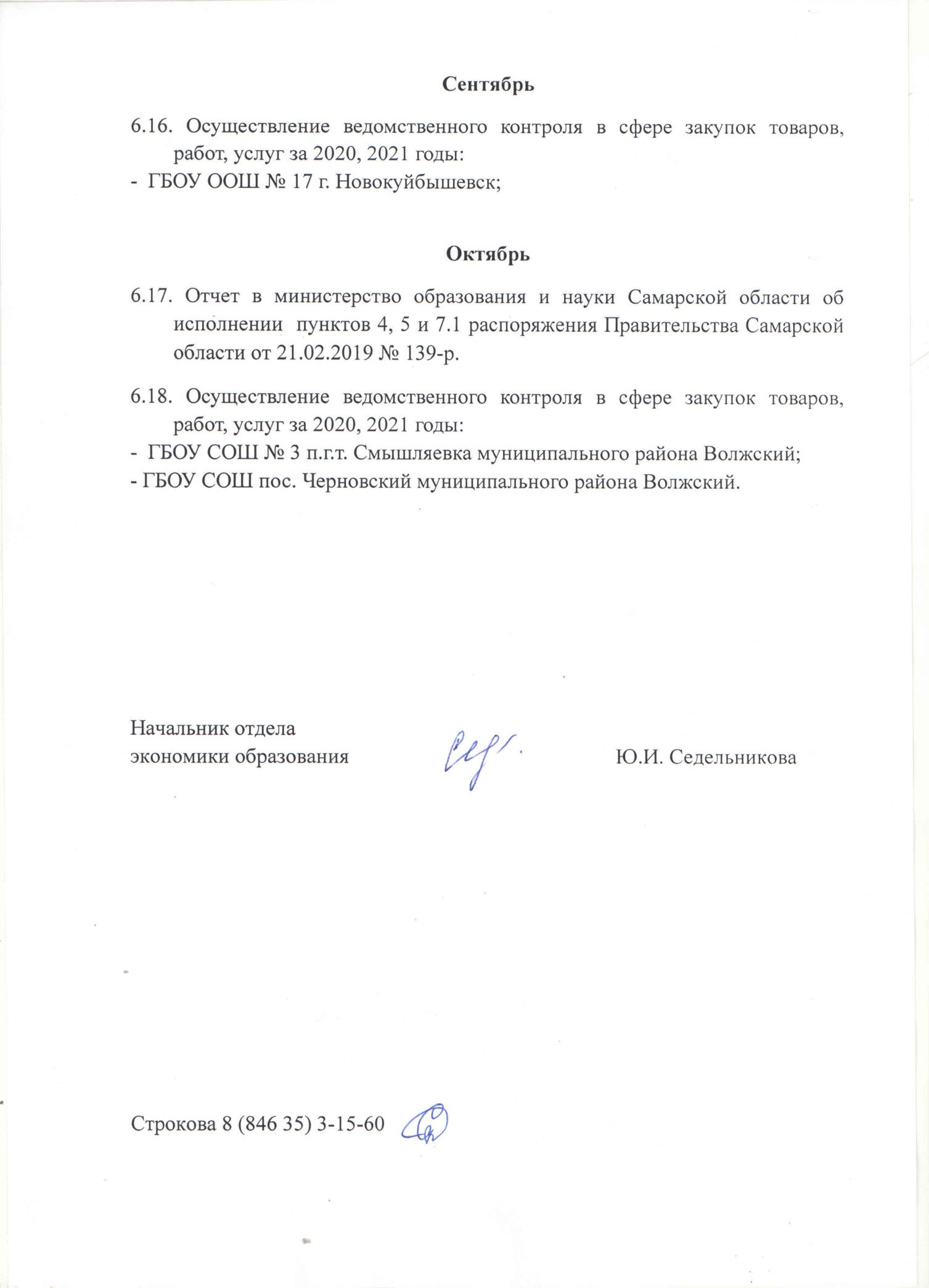 